หลักสูตร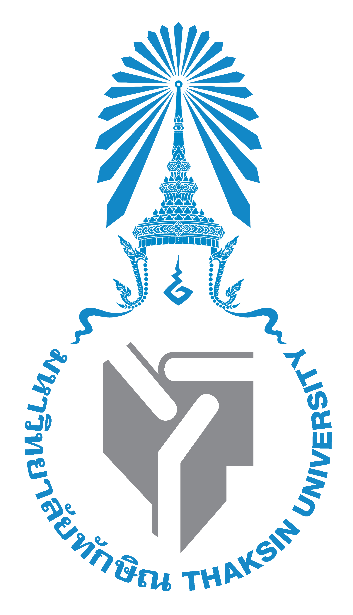 สาขาวิชาหลักสูตรปรับปรุง พ.ศ. คณะมหาวิทยาลัยทักษิณสารบัญหมวดที่ 1 ข้อมูลทั่วไป	1หมวดที่ 2 ข้อมูลเฉพาะของหลักสูตร	7หมวดที่ 3 ระบบการจัดการศึกษา การดำเนินการ และโครงสร้างของหลักสูตร	8หมวดที่ 4 การจัดกระบวนการเรียนรู้	23หมวดที่ 5 หลักเกณฑ์ในการประเมินผลนิสิต	49หมวดที่ 6 การพัฒนาคณาจารย์	53หมวดที่ 7 การประกันคุณภาพหลักสูตร	55หมวดที่ 8 การประเมินและปรับปรุงการดำเนินการของหลักสูตร	63ภาคผนวก ก. คำสั่งแต่งตั้งคณะกรรมการปรับปรุงหลักสูตร หลักสูตร สาขาวิชาพ.ศ. 	64ภาคผนวก ข. ประวัติและผลงานทางวิชาการของ อาจารย์ผู้รับผิดชอบหลักสูตรและอาจารย์ประจำหลักสูตร	66ภาคผนวก ค. ตารางเปรียบเทียบการเปลี่ยนแปลงระหว่าง หลักสูตรสาขาวิชา หลักสูตรพ.ศ.  กับ หลักสูตรพ.ศ.  กับหลักสูตรปรับปรุง พ.ศ. 	68ภาคผนวก ง. ตารางการจัดทำข้อมูลการวิเคราะห์ความสำคัญ ของผู้มีส่วนได้ส่วนเสีย  (Stakeholder’s Power and Impact Analysis)	72ภาคผนวก จ. ตารางการวิเคราะห์ Skill Mapping	75ภาคผนวก ฉ. ข้อมูลรายวิชาที่จัดสหกิจศึกษาและการศึกษาเชิงบูรณาการ กับการทำงาน (Cooperative and Work Integrated Education : CWIE)	77ภาคผนวก ช. ข้อมูลกลุ่มชุดวิชา (Module)  ในหลักสูตรประเภทชุดวิชาที่ประกอบด้วยรายวิชา	79ภาคผนวก ซ. ตารางแสดงสัดส่วนการจัดการเรียนการสอนแบบเชิงรุก  (Active Learning)	82ภาคผนวก ฌ. ตารางเปรียบเทียบเนื้อหาสาระสำคัญของหลักสูตรกับเนื้อหาสาระตามสภาวิชาชีพ (ถ้ามี)	84ภาคผนวก ญ. เกณฑ์ของสภาวิชาชีพ (ถ้ามี)	86ภาคผนวก ฎ. ความร่วมมือกับสถาบันอื่น (ถ้ามี)	87ภาคผนวก ฏ. ข้อบังคับมหาวิทยาลัยทักษิณ ว่าด้วยการศึกษาระดับ พ.ศ. 2566	88รายละเอียดของหลักสูตรหลักสูตรสาขาวิชาหลักสูตรปรับปรุง พ.ศ. ชื่อสถาบันอุดมศึกษา 		มหาวิทยาลัยทักษิณวิทยาเขต/คณะ			วิทยาเขต คณะหมวดที่ 1 ข้อมูลทั่วไป1.	รหัสและชื่อหลักสูตร	รหัสหลักสูตร		:		ภาษาไทย		:	หลักสูตรสาขาวิชา	ภาษาอังกฤษ		:	Program in 2.	ชื่อปริญญาและสาขาวิชา 	ชื่อเต็ม (ภาษาไทย)	:	 ()	ชื่อย่อ (ภาษาไทย) 	:	 ()	ชื่อเต็ม (ภาษาอังกฤษ)	:	 ()	ชื่อย่อ (ภาษาอังกฤษ) 	:	 ()3.	วิชาเอก (ถ้ามี)	3.1	()	3.2	()4.	จำนวนหน่วยกิตที่เรียนตลอดหลักสูตร	ไม่น้อยกว่า  หน่วยกิต5.	รูปแบบของหลักสูตร	5.1	รูปแบบและประเภทของหลักสูตร		ระดับปริญญาตรี	 ปี	ทาง		ระดับปริญญาโท	 ปี 	แผน 		ระดับปริญญาเอก	 ปี	แผน  (ผู้เข้าศึกษาที่สำเร็จ)	5.2	ภาษาที่ใช้ 	5.3	การรับเข้าศึกษา 	5.4	ความร่วมมือกับสถาบันอื่น 		เป็นหลักสูตรเฉพาะของสถาบันที่จัดการเรียนการสอนโดยตรง	5.6	การให้ปริญญาแก่ผู้สำเร็จการศึกษา 		ให้ปริญญาเพียงสาขาวิชาเดียว6.	สถานภาพของหลักสูตรและการพิจารณาอนุมัติ/เห็นชอบหลักสูตร	6.1	หลักสูตรสาขาวิชาหลักสูตรปรับปรุง พ.ศ. ปรับปรุงจากหลักสูตร สาขาวิชา หลักสูตรปรับปรุง พ.ศ. 		เริ่มใช้มาตั้งแต่ปีการศึกษา 		ปรับปรุงครั้งสุดท้ายเมื่อปีการศึกษา 	6.2	ได้รับความเห็นชอบจากสภาวิชาการ ในการประชุมครั้งที่ /		เมื่อวันที่ 	6.3	ได้รับอนุมัติจากสภามหาวิทยาลัยทักษิณ ในการประชุมครั้งที่ /		เมื่อวันที่ 	6.4	เปิดสอนภาคเรียนที่ ปีการศึกษา เป็นต้นไป	6.5	องค์กรวิชาชีพรับรองหลักสูตร เมื่อวันที่ (ถ้ามี)7.	ความพร้อมในการเผยแพร่หลักสูตรที่มีคุณภาพและมาตรฐาน	หลักสูตรมีความพร้อมในการเผยแพร่คุณภาพและมาตรฐานตามมาตรฐานคุณวุฒิระดับปริญญาตรี/โท/เอก ในปีการศึกษา 8.	อาชีพที่สามารถประกอบอาชีพได้หลังสำเร็จการศึกษา	8.1		8.2		8.3		8.4	9.	ชื่อ นามสกุล ตำแหน่ง และคุณวุฒิของอาจารย์ผู้รับผิดชอบหลักสูตร	9.1	อาจารย์ผู้รับผิดชอบหลักสูตร (อาจารย์ประจำ)	9.2	อาจารย์ผู้รับผิดชอบหลักสูตรภายนอก (กรณีร่วมผลิต) (ถ้ามี)10.	สถานที่จัดการเรียนการสอน มหาวิทยาลัยทักษิณ วิทยาเขต11.	เหตุผลและความจำเป็นที่ต้องพัฒนาหลักสูตร12.	ความเกี่ยวข้องกับวิสัยทัศน์ (Vision) และพันธกิจ (Mission) ของมหาวิทยาลัย13.	ความสัมพันธ์กับหลักสูตรอื่นที่เปิดสอนในมหาวิทยาลัย 	13.1	หมวดวิชา/กลุ่มวิชา/รายวิชาในหลักสูตรนี้ที่เปิดสอนโดยคณะ/สาขาวิชา/หลักสูตรอื่น มีดังนี้		13.1.1	หมวดวิชาศึกษาทั่วไป จำนวน 24 หน่วยกิต เปิดสอนโดยฝ่ายวิชาการ มหาวิทยาลัยทักษิณ 		13.1.2	หมวดวิชาเฉพาะ จำนวน  หน่วยกิต เปิดสอนโดยคณะหลักสูตร สาขาวิชา		13.1.3	วิชาโท (ถ้ามี)			(1)	วิชาโทเปิดสอนโดยคณะหลักสูตร สาขาวิชา			(2)	วิชาโทเปิดสอนโดยคณะหลักสูตร สาขาวิชา		13.1.4	หมวดวิชาเลือกเสรี เปิดสอนโดยคณะต่าง ๆ ภายในมหาวิทยาลัย	13.2	หมวดวิชา/กลุ่มวิชา/รายวิชาในหลักสูตรนี้ที่เปิดสอนให้คณะ/สาขาวิชา/หลักสูตรอื่น		13.1.1	หมวดวิชาเฉพาะ (ถ้ามี) จำนวน  หน่วยกิต เปิดสอนให้คณะหลักสูตร สาขาวิชา		13.1.2	วิชาโท (ถ้ามี)			(1)	วิชาโทเปิดสอนให้คณะหลักสูตร สาขาวิชา			โครงสร้างวิชาโท			จำนวนหน่วยกิต	ไม่น้อยกว่า	15	หน่วยกิต			วิชาโทบังคับ		 	หน่วยกิต			วิชาโทเลือก	ไม่น้อยกว่า		หน่วยกิต			รายวิชา			วิชาโทบังคับ			หน่วยกิต			วิชาโทเลือก			หน่วยกิต	13.3	การบริหารจัดการ		13.3.1	หมวดวิชาเฉพาะ (ถ้ามี) บริหารจัดการโดย		13.3.2	วิชาโท (ถ้ามี) บริหารจัดการโดย14.	พื้นที่นวัตกรรมสังคม/แหล่งเรียนรู้หมวดที่ 2 ข้อมูลเฉพาะของหลักสูตร1.	ปรัชญาการศึกษา วัตถุประสงค์ และผลลัพธ์การเรียนรู้ของหลักสูตร	1.1	ปรัชญาการศึกษา		ปรัชญาการศึกษาของมหาวิทยาลัย		มหาวิทยาลัยทักษิณ มุ่งเน้นผลลัพธ์การเรียนรู้ของผู้เรียนสู่สมรรถนะนวัตกรรมสังคมและการเป็นผู้ประกอบการที่มีปัญญา จริยธรรม นำการพัฒนา โดยการจัดการเรียนรู้เชิงรุก		ปรัชญาการศึกษาของหลักสูตร	1.2	วัตถุประสงค์ของหลักสูตร	1.3	ผลลัพธ์การเรียนรู้ที่คาดหวังของหลักสูตร (Program Learning Outcomes : PLOs)PLO1 PLO2 PLO3 PLO4 PLOn 	1.4	ผลลัพธ์การเรียนรู้เมื่อสิ้นปีการศึกษา (Year Learning Outcomes : YLOs) กับ ผลลัพธ์
การเรียนรู้ระดับหลักสูตร (PLOs)2.	แผนพัฒนา/ปรับปรุงหมวดที่ 3 ระบบการจัดการศึกษา การดำเนินการ และโครงสร้างของหลักสูตร1.	ระบบการจัดการศึกษา	1.1	ระบบ		ระบบทวิภาค โดย 1 ปีการศึกษาแบ่งออกเป็น 2 ภาคเรียนปกติ 1 ภาคเรียนปกติมีระยะเวลาศึกษาไม่น้อยกว่า 15 สัปดาห์	1.2	การจัดการศึกษาภาคฤดูร้อน (ถ้ามี)		ไม่มี	1.3	การเทียบเคียงหน่วยกิตในระบบทวิภาค 		ไม่มี2.	การดำเนินการหลักสูตร	2.1	วัน - เวลาในการดำเนินการเรียนการสอน		ภาคเรียนที่ 1 		ตั้งแต่เดือนมิถุนายน - เดือนตุลาคม		ภาคเรียนที่ 2 		ตั้งแต่เดือนพฤศจิกายน - เดือนมีนาคม		ภาคเรียนฤดูร้อน	ตั้งแต่เดือนเมษายน - เดือนพฤษภาคม (ถ้ามี)	2.2	คุณสมบัติของผู้เข้าศึกษา 		2.2.1	สำเร็จการศึกษาไม่ต่ำกว่าชั้นมัธยมศึกษาตอนปลายหรือเทียบเท่า		2.2.2			2.2.3	มีคุณสมบัติอื่นเป็นไปตามข้อบังคับมหาวิทยาลัยทักษิณ ว่าด้วยการศึกษาระดับปริญญาตรี พ.ศ. 2566		หรือ ระดับปริญญาโท (แยกตามแผนการรับเข้า)		แผน 1 แบบวิชาการ (ถ้ามี) หรือ แผน 2 แบบวิชาชีพ (ถ้ามี)		2.2.1	เป็นผู้สำเร็จการศึกษาปริญญาตรีหรือเทียบเท่า		2.2.2			2.2.3	มีคุณสมบัติอื่นเป็นไปตามข้อบังคับมหาวิทยาลัยทักษิณ ว่าด้วยการศึกษาระดับบัณฑิตศึกษา พ.ศ. 2566		หรือ ระดับปริญญาเอก (แยกตามแผนการรับเข้า)		แผน 1.1 ผู้เข้าศึกษาที่สำเร็จปริญญาโท (ถ้ามี)		2.2.1	เป็นผู้สำเร็จการศึกษาระดับปริญญาตรีหรือเทียบเท่า		2.2.2	มีผลการสอบภาษาอังกฤษตามประกาศของมหาวิทยาลัยทักษิณ		2.2.3			2.2.4	มีคุณสมบัติอื่นเป็นไปตามข้อบังคับมหาวิทยาลัยทักษิณ ว่าด้วยการศึกษาระดับบัณฑิตศึกษา พ.ศ. 2566		หรือ แผน 1.2 ผู้เข้าศึกษาที่สำเร็จปริญญาตรี (ถ้ามี)		2.2.1	เป็นผู้สำเร็จการศึกษาระดับปริญญาตรีหรือเทียบเท่าที่มีผลการเรียนดีมาก		2.2.2	มีผลการสอบภาษาอังกฤษตามประกาศของมหาวิทยาลัยทักษิณ		2.2.3			2.2.4	มีคุณสมบัติอื่นเป็นไปตามข้อบังคับมหาวิทยาลัยทักษิณ ว่าด้วยการศึกษาระดับบัณฑิตศึกษา พ.ศ. 2566		แผน 2.1 ผู้เข้าศึกษาที่สำเร็จปริญญาโท (ถ้ามี) 		2.2.1	เป็นผู้สำเร็จการศึกษาระดับปริญญาตรีหรือเทียบเท่า		2.2.2	มีผลการสอบภาษาอังกฤษตามประกาศของมหาวิทยาลัยทักษิณ		2.2.3			2.2.4	มีคุณสมบัติอื่นเป็นไปตามข้อบังคับมหาวิทยาลัยทักษิณ ว่าด้วยการศึกษาระดับบัณฑิตศึกษา พ.ศ. 2566		หรือ แผน 2.2 ผู้เข้าศึกษาที่สำเร็จปริญญาตรี (ถ้ามี)		2.2.1	เป็นผู้สำเร็จการศึกษาระดับปริญญาตรีหรือเทียบเท่าที่มีผลการเรียนดีมาก		2.2.2	มีผลการสอบภาษาอังกฤษตามประกาศของมหาวิทยาลัยทักษิณ		2.2.3			2.2.4	มีคุณสมบัติอื่นเป็นไปตามข้อบังคับมหาวิทยาลัยทักษิณ ว่าด้วยการศึกษาระดับบัณฑิตศึกษา พ.ศ. 2566	2.3	ปัญหาของนิสิตแรกเข้าและกลยุทธ์ในการดำเนินการเพื่อแก้ไขปัญหา	2.4	แผนการรับนิสิตและผู้สำเร็จการศึกษาในระยะ 5 ปี หรือ หลักสูตรระดับปริญญาโท หรือ หลักสูตรระดับปริญญาเอก	2.5	งบประมาณตามแผน		2.5.1	ประมาณการรายรับ (หน่วย : บาท)			2.5.1.1	งบประมาณเงินรายได้			2.5.1.2	อัตราค่าธรรมเนียมการศึกษา		2.5.2	ประมาณการรายจ่าย (หน่วย : บาท)	2.6	ระบบการศึกษา		แบบชั้นเรียน	2.7	การเทียบโอนหน่วยกิต รายวิชา และการลงทะเบียนข้ามสถาบันการศึกษา		เป็นไปตามข้อบังคับมหาวิทยาลัยทักษิณ ว่าด้วยการศึกษาระดับปริญญาตรี พ.ศ. 2566 หมวดที่ 7 หรือ		เป็นไปตามข้อบังคับมหาวิทยาลัยทักษิณ ว่าด้วยการศึกษาระดับบัณฑิตศึกษา พ.ศ. 2566 หมวดที่ 43.	หลักสูตรและอาจารย์ผู้สอน3.1	หลักสูตร	3.1.1	จำนวนหน่วยกิต รวมตลอดหลักสูตร  	ไม่น้อยกว่า	120	หน่วยกิต	3.1.2	โครงสร้างหลักสูตร (แบบสาขาวิชาที่มีเอกเดี่ยว)	(1)	หมวดวิชาศึกษาทั่วไป	ไม่น้อยกว่า	24	หน่วยกิต(2)	หมวดวิชาเฉพาะ	ไม่น้อยกว่า	90	หน่วยกิต	วิชาแกน (ถ้ามี)			หน่วยกิต	วิชาเอก	ไม่น้อยกว่า		หน่วยกิต		วิชาบังคับ			หน่วยกิต		วิชาเลือก	ไม่น้อยกว่า		หน่วยกิต	วิชาประสบการณ์เชิงปฏิบัติ		12	หน่วยกิต	วิชาโท (ถ้ามี)	ไม่น้อยกว่า	15	หน่วยกิต(3)	หมวดวิชาเลือกเสรี	ไม่น้อยกว่า	6	หน่วยกิต หรือ	3.1.2	โครงสร้างหลักสูตร (แบบสาขาวิชาที่มากกว่าหนึ่งวิชาเอก)			3.1.3	รายวิชา(1)	หมวดวิชาศึกษาทั่วไป	ไม่น้อยกว่า	24	หน่วยกิต(2)	หมวดวิชาเฉพาะ	ไม่น้อยกว่า	90	หน่วยกิต	วิชาแกน (ถ้ามี)			หน่วยกิต		x(x-x-x)		x(x-x-x)	วิชาเอก	ไม่น้อยกว่า		หน่วยกิต		วิชาบังคับ			หน่วยกิต		x(x-x-x)		x(x-x-x)		วิชาเลือก	ไม่น้อยกว่า		หน่วยกิต		x(x-x-x)		x(x-x-x)	วิชาประสบการณ์เชิงปฏิบัติ		12	หน่วยกิต		x(x-x-x)		x(x-x-x)	วิชาโท	ไม่น้อยกว่า	15	หน่วยกิต	ให้เลือกเรียนวิชาโทใด ๆ ที่เปิดสอนในมหาวิทยาลัยทักษิณจำนวน 1 วิชาโท จำนวน ไม่น้อยกว่า 15 หน่วยกิต โดยคำแนะนำของอาจารย์ที่ปรึกษา และความเห็นชอบจากประธานสาขาวิชาที่นิสิตไปเลือกเรียนรายวิชานั้น ๆ (3)	หมวดวิชาเลือกเสรี	ไม่น้อยกว่า	6	หน่วยกิต 			กำหนดให้เลือกเรียนรายวิชาที่เปิดสอนในมหาวิทยาลัยทักษิณหรือเลือกเรียนวิชาในสถาบันอุดมศึกษาอื่น โดยความเห็นชอบของคณะกรรมการประจำคณะที่หลักสูตรสังกัด 	ความหมายของรหัสวิชา	เลขรหัสประจำรายวิชาที่ใช้ในหลักสูตร  ประกอบด้วยเลข 7 หลัก มีความหมายดังนี้	3.1.4	แสดงแผนการศึกษาหลักสูตรสาขาวิชา วิชาเอก(ถ้ามี แผนการศึกษาจำแนกตามวิชาเอก)หน่วยกิตรวมตลอดหลักสูตร ไม่น้อยกว่า  หน่วยกิตชั้นปีที่ 1	ภาคเรียนที่ 1 	หน่วยกิตหมวดวิชาศึกษาทั่วไป	6หมวดวิชา	รวมหน่วยกิต	ชั้นปีที่ 1	ภาคเรียนที่ 2 	หน่วยกิตหมวดวิชาศึกษาทั่วไป	6วิชาศึกษาทั่วไปบังคับ	3วิชาศึกษาทั่วไปเลือก	3หมวดวิชา	รวมหน่วยกิต	ชั้นปีที่ 2	ภาคเรียนที่ 1 	หน่วยกิตหมวดวิชาศึกษาทั่วไป	6วิชาศึกษาทั่วไปบังคับ	3วิชาศึกษาทั่วไปเลือก	3หมวดวิชา	รวมหน่วยกิต	ชั้นปีที่ 2	ภาคเรียนที่ 2 	หน่วยกิตหมวดวิชาศึกษาทั่วไป	6วิชาศึกษาทั่วไปเลือก	6หมวดวิชา	รวมหน่วยกิต	ชั้นปีที่ 3	ภาคเรียนที่ 1 	หน่วยกิตหมวดวิชา	รวมหน่วยกิต	ชั้นปีที่ 3	ภาคเรียนที่ 2 	หน่วยกิตหมวดวิชาเฉพาะ		วิชาประสบการณ์เชิงปฏิบัติรวมหน่วยกิต	ชั้นปีที่ 4	ภาคเรียนที่ 1 	หน่วยกิตหมวดวิชาเฉพาะ		วิชาประสบการณ์เชิงปฏิบัติรวมหน่วยกิต	ชั้นปีที่ 4	ภาคเรียนที่ 2 	หน่วยกิตหมวดวิชาเลือกเสรี	6รวมหน่วยกิต	6	3.1.5	คำอธิบายรายวิชา/ชุดวิชา		หมวดวิชาศึกษาทั่วไปผลลัพธ์การเรียนรู้ที่ระดับรายวิชา (Course Learning Outcomes : CLOs)นิสิตที่ผ่านรายวิชานี้ สามารถ1.	2.	3.			หมวดวิชาเฉพาะด้านผลลัพธ์การเรียนรู้ที่ระดับรายวิชา (Course Learning Outcomes : CLOs)นิสิตที่ผ่านรายวิชานี้ สามารถ1.	2.	3.	3.2	ชื่อ สกุล ตำแหน่ง และคุณวุฒิของอาจารย์3.2.1	อาจารย์ประจำหลักสูตร3.2.2	อาจารย์ประจำหลักสูตรภายนอก (กรณีร่วมผลิต) (ถ้ามี)3.2.3	อาจารย์พิเศษ (ถ้ามี)4.	องค์ประกอบเกี่ยวกับรายวิชาที่จัดสหกิจศึกษาและการศึกษาเชิงบูรณาการกับการทำงาน (Cooperative and Work Integrated Education : CWIE)4.1	มาตรฐานผลการเรียนรู้ของประสบการณ์ภาคสนาม(1)	(2)	(3)	4.2	ช่วงเวลา4.3	การบริหารจัดการ5.	ข้อกำหนดเกี่ยวกับการทำโครงงานหรืองานวิจัย (ถ้ามี)5.1	คำอธิบายโดยย่อ5.2	มาตรฐานผลการเรียนรู้ของการทำโครงงานหรืองานวิจัย5.3	จำนวนหน่วยกิต5.4	การเตรียมการ5.5	กระบวนการประเมินผลหมวดที่ 4 การจัดกระบวนการเรียนรู้1.	นโยบายการจัดการเรียนรู้ของมหาวิทยาลัย	โดยหลักสูตรนี้มีรูปแบบการจัดการเรียนรู้ ดังนี้	(1)	มีรายวิชาที่จัดการศึกษาเชิงบูรณาการการเรียนรู้กับการทำงาน (Work Integrated  Learning: WIL) เพื่อให้เกิดการเรียนรู้ที่สามารถปฏิบัติงานได้จริง เช่น การเรียนรู้ที่เน้นการทำงานจริง การผสมผสานการเรียนรู้จากประสบการณ์จริงนอกห้องเรียนผนวกกับการเรียนในห้องเรียนในรูปแบบต่าง ๆ จำนวน 9 ประเภท ได้แก่ การกำหนดประสบการณ์ก่อนการศึกษา การเรียนสลับกับการทำงาน สหกิจศึกษา การฝึกงานที่เน้นการเรียนรู้หรือการติดตามพฤติกรรม หลักสูตรร่วมมหาวิทยาลัยและอุตสาหกรรม พนักงานฝึกหัดใหม่หรือพนักงาน การบรรจุให้ทำงานหรือการฝึกเฉพาะตำแหน่งงาน การปฏิบัติงานภาคสนาม การฝึกปฏิบัติงานจริงภายหลังสำเร็จการเรียนทฤษฏี เป็นต้น โดยจัดให้มีรายวิชาที่สอดแทรกกระบวนการจัดการศึกษาเชิงบูรณาการกับการทำงาน (Work Integrated Learning: WIL) ไม่น้อยกว่าร้อยละ ….. ของรายวิชาในหลักสูตร กรณีที่มีความร่วมมือกับหน่วยงานราชการ รัฐวิสาหกิจ และเอกชน ให้ระบุไว้ด้วย		(มหาวิทยาลัยกำหนดให้ทุกหลักสูตรประเภทวิชาการจัดการเรียนการสอนแบบ WIL ไม่น้อยกว่าร้อยละ 12 ของหน่วยกิตในหมวดวิชาเฉพาะหลักสูตร)	(2)	กำหนดให้มีรายวิชาสหกิจศึกษา/การปฏิบัติงานภาคสนาม/การฝึกงาน/การฝึกปฏิบัติงานภาคสนามในวิชาประสบการณ์เชิงปฏิบัติของหมวดวิชาเฉพาะของหลักสูตร จำนวน หน่วยกิต ได้แก่ รายวิชาจำนวน  หน่วยกิต และจำนวน  หน่วยกิต		(มหาวิทยาลัยกำหนดให้ทุกหลักสูตรประเภทวิชาการมีรายวิชาประสบการณ์เชิงปฏิบัติของหมวดวิชาเฉพาะ ไม่น้อยกว่า 12 หน่วยกิต โดยกำหนดให้มีรายวิชาสหกิจศึกษา 6 หน่วยกิต (1 ภาคเรียน) สำหรับหลักสูตรที่มีการฝึกปฏิบัติตามที่สภาวิชาชีพกำหนด ให้ระบุการฝึกปฏิบัติตามที่สภาวิชาชีพกำหนด	(3)	กำหนดให้มีการจัดการเรียนการสอนเชิงรุก (Active learning) ไม่น้อยกว่าร้อยละของรายวิชาในหลักสูตร		(มหาวิทยาลัยกำหนดให้รายวิชาต้องจัดการเรียนรู้เชิงรุก (Active learning) ไม่น้อยกว่าร้อยละ 50 ของรายวิชาทั้งหมดในหมวดวิชาเฉพาะของหลักสูตร และหลักสูตรต้องจัดการเรียนรู้แบบเชิงรุก (Active learning) ไม่น้อยกว่าร้อยละ 25 ในแต่ละรายวิชาในหลักสูตร)	(4)	กำหนดให้มีสมรรถนะด้านโดยออกแบบจัดการเรียนเป็นแบบชุดวิชา (Module Program) โดยให้เนื้อหาการเรียนมีความเชื่อมโยงต่อกันและสอดรับกัน จำนวนหน่วยกิต		(มหาวิทยาลัยกำหนดให้หลักสูตรประเภทวิชาการต้องสร้างให้ผู้เรียนมีสมรรถนะด้านนวัตกรรมสังคม หรือการเป็นผู้ประกอบการอย่างใดอย่างหนึ่งตามที่หลักสูตรเลือก)	(5)	กำหนดให้ผู้เรียนเป็นนักนวัตกรสังคม โดยจัดทำโครงการพื้นที่นวัตกรรมสังคม (TSU Social Innovation Polis 1) ในพื้นที่ ตำบล อำเภอ จังหวัดเพื่อการเรียนรู้ท่ามกลางการปฏิบัติและการถ่ายทอดความรู้และเทคโนโลยีสู่ชุมชน 		(มหาวิทยาลัยกำหนดให้หลักสูตรต้องพัฒนาผู้เรียนเป็นนักนวัตกรสังคม โดยกำหนดพื้นที่นวัตกรรม สังคม (TSU Social Innovation Polis 1 หลักสูตร 1 พื้นที่นวัตกรรมสังคม) เพื่อการเรียนรู้ท่ามกลางการปฏิบัติและการถ่ายทอดความรู้และเทคโนโลยี)2.	การพัฒนาคุณลักษณะพิเศษของนิสิต 3.	การพัฒนาผลลัพธ์การเรียนรู้ระดับหลักสูตรในแต่ละด้าน	3.1	กลยุทธ์การจัดการศึกษาให้เป็นไปตามผลลัพธ์การเรียนรู้ตามที่คาดหวังของหลักสูตร (PLOs)ระดับบัณฑิตศึกษา	3.2	ผลลัพธ์การเรียนรู้		(1)	ด้านความรู้ (Knowledge)			(1.1)	ความรู้เชิงสาระ/หลักการ ความรู้เชิงกระบวนการ และความรู้ที่จำเป็นต่อ
การดำรงชีวิต			(1.2)	ความรู้ที่จำเป็นต่อการเชื่อมโยง การปรับใช้ การต่อยอดความรู้ที่นำไปสู่การพัฒนาและการทำงานร่วมกัน			(1.3)	(ถ้ามี)			(1.4)	(ถ้ามี)		(2)	ด้านทักษะ (Skills)			(2.1)	ทักษะการปฏิบัติงานตามวิชาชีพ หรือตามศาสตร์ที่เกี่ยวข้อง			(2.2)	ทักษะทั่วไป ประกอบด้วยทักษะการเรียนรู้ ทักษะส่วนบุคคล ทักษะการทำงานร่วมกับผู้อื่นที่นำไปสู่การพัฒนางาน วิชาชีพ การดำรงชีวิตและการทำงานเพื่อสร้างสรรค์องค์กร และสังคม ซึ่งเหมาะสมกับการดำรงชีวิตในยุคดิจิทัล			(2.3)	(ถ้ามี)			(2.4)	(ถ้ามี)		(3)	ด้านจริยธรรม (Ethics)			(3.1)	การกระทำที่เป็นไปตามกฎกติกา และเกิดประโยชน์ต่อสังคม			(3.2)	การหลีกเลี่ยงการกระทำสิ่งที่ผิดกฎกติกาของสังคม และไม่ทำผิดกฎหมาย			(3.3)	(ถ้ามี)			(3.4)	(ถ้ามี)		(4)	ด้านลักษณะบุคคล (Character)			(4.1)	ลักษณะบุคคลทั่วไป			(4.2)	ลักษณะบุคคลตามวิชาชีพ หรือตามศาสตร์ที่เกี่ยวข้อง			(4.3)	(ถ้ามี)			(4.4)	(ถ้ามี)ระดับบัณฑิตศึกษา		(1)	ด้านความรู้ (Knowledge)			(1.1)				(1.2)			(2)	ด้านทักษะ (Skills)			(2.1)				(2.2)			(3)	ด้านจริยธรรม (Ethics)			(3.1)				(3.2)			(4)	ด้านลักษณะบุคคล (Character)			(4.1)				(4.2)		3.3	ผลลัพธ์การเรียนรู้ตามที่คาดหวังของหลักสูตร (PLOs) กับ ผลลัพธ์การเรียนรู้ตามมาตรฐานคุณวุฒิระดับอุดมศึกษาของหลักสูตร 4 ด้าน พ.ศ. 2565ระดับบัณฑิตศึกษา	3.3	ผลลัพธ์การเรียนรู้ตามที่คาดหวังของหลักสูตร (PLOs) กับ ผลลัพธ์การเรียนรู้ตามมาตรฐานคุณวุฒิระดับอุดมศึกษาของหลักสูตร 4 ด้าน พ.ศ. 2565	3.4	การวิเคราะห์ความสัมพันธ์ระหว่างรายวิชา (Courses) กับ ผลลัพธ์การเรียนรู้ตามมาตรฐานคุณวุฒิระดับอุดมศึกษาของหลักสูตร 4 ด้าน พ.ศ. 2565 ความรับผิดชอบหลัก     ความรับผิดชอบรองระดับบัณฑิตศึกษา	3.4	การวิเคราะห์ความสัมพันธ์ระหว่างรายวิชา (Courses) กับ ผลลัพธ์การเรียนรู้ตามมาตรฐานคุณวุฒิระดับอุดมศึกษาของหลักสูตร 4 ด้าน พ.ศ. 2565 ความรับผิดชอบหลัก     ความรับผิดชอบรอง	3.5	การวิเคราะห์ความสัมพันธ์ระหว่างรายวิชา(Course)/ชุดวิชา (Module) กับผลลัพธ์การเรียนรู้ระดับหลักสูตร (PLOs)I หมายถึง Introductory    R หมายถึง Reinforce    M หมายถึง Masteryหมายเหตุ	1.	จัดทำ Curriculum Mapping เพียงชุดเดียวโดยให้ครอบคลุมผลการเรียนรู้ของหมวดวิชาศึกษาทั่วไปด้วย ทั้งนี้ รายวิชาศึกษาทั่วไปประเภทบังคับอยู่ในระดับ Introductory (I) และ Reinforce (R): ของ PLO  1 - 3 ที่มหาวิทยาลัยกำหนด ในส่วนรายวิชาหมวดวิชาเฉพาะต้องครอบคลุม PLO 1 - 3 ในระดับ Mastery (M)	2.	ระดับความผูกผันระหว่างรายวิชากับผลลัพธ์การเรียนรู้ระดับหลักสูตร (levels of engagement) ในแต่ละ PLO จะต้องมี M	3.	ระดับความผูกผันระหว่างรายวิชากับผลลัพธ์การเรียนรู้ระดับหลักสูตร (levels of engagement) แบ่งออกเป็น 3 ระดับ ได้แก่		Introductory (I) การเรียนรู้ขั้นเริ่มต้น: รายวิชาที่สอนหลักการพื้นฐานหรือฝึกทักษะพื้นฐานที่จำเป็นต่อการพัฒนาทักษะที่สูงขึ้นที่สอดคล้องกับ PLO		Reinforce (R) การเรียนรู้เพิ่มเติม: รายวิชาที่สอนหลักการขั้นสูงหรือให้นิสิตฝึกฝนทักษะที่สูงขึ้นจากระดับพื้นฐานที่จำเป็นต่อการบรรลุ PLO		Mastery (M) การปฏิบัติที่มีความชำนาญยิ่งขึ้น: รายวิชาที่สอนเนื้อหาเชิงลึกและเสริมให้นิสิตมีความรู้ ทักษะที่สูงขึ้นตามที่ PLO กำหนด (ส่วนใหญ่มักจะเป็นรายวิชาที่เปิดสอนในปีเกือบสุดท้าย หรือปีสุดท้ายของหลักสูตร เช่น วิชาปฏิบัติ สัมมนา โครงงาน สหกิจ)ระดับบัณฑิตศึกษา	2.5	การวิเคราะห์ความสัมพันธ์ระหว่างรายวิชา(Course)/ชุดวิชา (Module) กับผลลัพธ์การเรียนรู้ระดับหลักสูตร (PLOs)I หมายถึง Introductory    R หมายถึง Reinforce    M หมายถึง Masteryหมายเหตุ	ระดับความผูกผันระหว่างรายวิชากับผลลัพธ์การเรียนรู้ระดับหลักสูตร (levels of engagement) ในแต่ละ PLO จะต้องมี M ในแต่ละรายวิชาด้วย	ระดับความผูกผันระหว่างรายวิชากับผลลัพธ์การเรียนรู้ระดับหลักสูตร (levels of engagement)		Introductory (I): รายวิชาที่สอนหลักการพื้นฐานหรือฝึกทักษะพื้นฐานที่จำเป็นต่อการพัฒนาทักษะที่สูงขึ้นที่สอดคล้องกับ PLO		Reinforce (R): รายวิชาที่สอนหลักการขั้นสูงหรือให้นิสิตฝึกฝนทักษะที่สูงขึ้นจากระดับพื้นฐานที่จำเป็นต่อการบรรลุ PLO		Mastery (M): รายวิชาที่สอนเนื้อหาเชิงลึกและเสริมให้นิสิตมีความรู้ ทักษะที่สูงขึ้นตามที่ PLO กำหนด (ส่วนใหญ่มักจะเป็นรายวิชาที่เปิดสอนใน
ปีเกือบสุดท้าย หรือปีสุดท้ายของหลักสูตร เช่น สัมมนา วิทยานิพนธ์ การค้นคว้าอิสระ)หมวดที่ 5 หลักเกณฑ์ในการประเมินผลนิสิต1.	กฎระเบียบหรือหลักเกณฑ์ในการประเมินผลการศึกษา (เกรด)	นิสิตจะต้องมีเวลาเรียนในรายวิชาหนึ่ง ๆ ไม่น้อยกว่าร้อยละ 80 ของเวลาเรียนทั้งหมดของรายวิชานั้น จึงจะได้รับผลการเรียนในรายวิชานั้น ระบบการประเมินผลการเรียนของแต่ละรายวิชาเป็นแบบระดับขั้น โดยเป็นไปตามข้อบังคับมหาวิทยาลัยทักษิณ ว่าด้วยการศึกษาระดับปริญญาตรี พ.ศ. 25662.	กระบวนการทวนสอบมาตรฐานผลสัมฤทธิ์ของนิสิต2.1	การทวนสอบมาตรฐานผลการเรียนรู้ขณะนิสิตยังไม่สำเร็จการศึกษา	(1)	มีการแต่งตั้งกรรมการประจำหลักสูตร เพื่อทวนสอบมาตรฐานผลสัมฤทธิ์ของนิสิต	(2)	มีการแต่งตั้งกรรมการพิจารณาความเหมาะสมของข้อสอบ โดยการทวนสอบมาตรฐานข้อสอบและการวัดผลการสอบ	(3)	มีการสัมภาษณ์นิสิต โดยผู้ทรงคุณวุฒิภายนอกหลักสูตร	(4)	2.2	การทวนสอบมาตรฐานผลการเรียนรู้หลังจากนิสิตสำเร็จการศึกษา	(1)	ภาวะของการได้งานทำ และ/หรือ ความก้าวหน้าในสายงานของผู้สำเร็จการศึกษา	(2)	การสัมภาษณ์ผู้ประกอบการ เพื่อประเมินความพึงพอใจในผู้สำเร็จการศึกษาและเข้าทำงานในสถานประกอบการนั้น ๆ	(3)	การประเมินจากผู้สำเร็จการศึกษาที่ไปประกอบอาชีพ ในแง่ของความพร้อมและความรู้จากหลักสูตร รวมทั้งเปิดโอกาสให้เสนอข้อคิดเห็นในการปรับปรุงหลักสูตร	(4)	3.	เกณฑ์การสำเร็จการศึกษาตามหลักสูตร	1.	นิสิตตองสอบผานและมีผลการประเมินโดยสมบูรณทุกรายวิชาที่ลงทะเบียน ทั้งนี้ ตองมีคาเฉลี่ยสะสมไมต่ำกว่า 2.00	2.	นิสิตไดเรียนครบตามโครงสรางหลักสูตรที่ไดศึกษาในมหาวิทยาลัยทักษิณ 	3.	นิสิตต้องผ่านคุณสมบัติอื่นตามที่มหาวิทยาลัยกำหนด 	4.	นิสิตต้องผ่านเกณฑ์คุณสมบัติอื่นตามที่หลักสูตรหรือส่วนงานวิชาการกำหนด (หลักสูตรสามารถระบุเงื่อนไขเพิ่มเติมได้)	5.	นิสิตตองเปนผูมีความประพฤติดี ไมอยู่ระหว่างการรับโทษทางวินัยตามข้อบังคับมหาวิทยาลัยทักษิณ ว่าดวย วินัยนิสิต	ข้อบังคับมหาวิทยาลัยทักษิณ ว่าด้วยการศึกษาระดับบัณฑิตศึกษา พ.ศ. 2566 หมวดที่ 9 ข้อ 45 หรือระดับบัณฑิตศึกษา	ปริญญาโท แผน 1	1.	นิสิตต้องเรียนครบตามจํานวนหนวยกิตที่กําหนดไว้ในหลักสูตร (ถ้ามี) และไดคาระดับขั้นเฉลี่ยสะสมของรายวิชาไม่ต่ำกว่า 3.00 จากระบบ 4 ระดับคะแนน หรือเทียบเท่า	2.	มีการเสนอวิทยานิพนธ์ และสอบผ่านการสอบปากเปล่าขั้นสุดท้าย โดยคณะกรรมการที่มหาวิทยาลัยแต่งตั้ง และต้องเป็นระบบเปิดให้ผู้สนใจเข้ารับฟังได้	3.	ผลงานวิทยานิพนธ์หรือส่วนหนึ่งของวิทยานิพนธ์ได้รับการตีพิมพ์ หรืออย่างน้อยได้รับการเผยแพร่ในรูปบทความหรือนวัตกรรมหรือสิ่งประดิษฐ์หรือผลงานทางวิชาการอื่น ซึ่งสามารถสืบค้นได้ตามที่สภามหาวิทยาลัยกำหนด	4.	สอบผ่านภาษาอังกฤษตามเกณฑ์ของบัณฑิตวิทยาลัย	5.	สงวิทยานิพนธฉบับสมบูรณ ตามที่มหาวิทยาลัยกําหนด	6.	นิสิตต้องมีเวลาเรียนตามที่มหาวิทยาลัยกําหนด ไม่น้อยกวา 2 ภาคเรียน	7.	นิสิตตองเปนผูมีความประพฤติดี ไมอยู่ระหว่างการรับโทษทางวินัยตามข้อบังคับมหาวิทยาลัยทักษิณ ว่าดวย วินัยนิสิต	8.	มีคุณสมบัติอื่น ๆ ครบตามที่หลักสูตรกําหนดหรือ		ปริญญาโท แผน 2	1.	นิสิตต้องเรียนครบตามจํานวนหนวยกิตที่กําหนดไว้ในหลักสูตร และไดคาระดับขั้นเฉลี่ยสะสมของรายวิชาไม่ต่ำกว่า 3.00 จากระบบ 4 ระดับคะแนน หรือเทียบเท่า	2.	สอบผ่านการสอบประมวลความรู้ (Comprehensive Examination) ตามเกณฑ์และประกาศของบัณฑิตวิทยาลัย	3.	เสนอรายงานการค้นคว้าอิสระและสอบผ่านการสอบปากเปล่าขั้นสุดท้าย โดยคณะกรรมการที่มหาวิทยาลัยแต่งตั้ง และต้องเป็นระบบเปิดให้ผู้สนใจเข้ารับฟังได้	4.	ผลงานวิทยานิพนธ์หรือส่วนหนึ่งของวิทยานิพนธ์ได้รับการตีพิมพ์ หรืออย่างน้อยได้รับการเผยแพร่ในรูปบทความหรือนวัตกรรมหรือสิ่งประดิษฐ์หรือผลงานทางวิชาการอื่น ซึ่งสามารถสืบค้นได้ตามที่สภามหาวิทยาลัยกำหนด	5.	สอบผ่านภาษาอังกฤษตามเกณฑ์ของบัณฑิตวิทยาลัย	6.	สงรายงานการคนควาอิสระฉบับสมบูรณตามเกณฑที่มหาวิทยาลัยกําหนด	7.	นิสิตต้องมีเวลาเรียนตามที่มหาวิทยาลัยกําหนด ไม่น้อยกวา 2 ภาคเรียน	8.	นิสิตตองเปนผูมีความประพฤติดี ไมอยู่ระหว่างการรับโทษทางวินัยตามข้อบังคับมหาวิทยาลัยทักษิณ ว่าดวย วินัยนิสิต	9.	มีคุณสมบัติอื่น ๆ ครบตามที่หลักสูตรกําหนดหรือ		ปริญญาเอก แผน 1	1.	นิสิตต้องเรียนครบตามจํานวนหนวยกิตที่กําหนดไว้ในหลักสูตร 	2.	สอบผ่านการสอบวัดคุณสมบัติ (Qualifying Examination) เพื่อเป็นผู้มีสิทธิขอทำวิทยานิพนธ์	3.	เสนอวิทยานิพนธ์และสอบผ่านการสอบปากเปล่าขั้นสุดท้าย จนบรรลุผลลัพธ์การเรียนรู้ตามมาตรฐานคุณวุฒิระดับบัณฑิตศึกษา การสอบปากเปล่าให้ดำเนินการโดยคณะกรรมการที่มหาวิทยาลัยแต่งตั้ง ซึ่งประกอบด้วย ผู้ทรงคุณวุฒิจากภายในและภายนอกมหาวิทยาลัยทักษิณ และต้องเป็นระบบเปิดให้ผู้สนใจเข้ารับฟังได้ ทั้งนี้ เกณฑ์การวัดผลสัมฤทธิ์ในการสอบ ประกอบด้วย องค์ความรู้ใหม่ซึ่งพิจารณาจากข้อความแห่งการริเริ่ม และความรู้ความเข้าใจในวิทยานิพนธ์ของนิสิต 	4.	ผลงานวิทยานิพนธ์หรือส่วนของวิทยานิพนธ์ต้องได้รับการตีพิมพ์เผยแพร่ หรืออย่างน้อยได้รับการยอมรับการตีพิมพ์ในวารสารระดับนานาชาติที่มีคุณภาพตามประกาศคณะกรรมการมาตรฐานการอุดมศึกษากำหนด อย่างน้อย 2 เรื่อง หรือผลงานวิทยานิพนธหรือสวนหนึ่งของวิทยานิพนธ์ต้องได้รับการตีพิมพ์เผยแพร่ หรืออย่างน้อยได้รับการยอมรับให้ตีพิมพ์เผยแพร่ในวารสารระดับนานาชาติที่มีคุณภาพตามประกาศที่คณะกรรมการมาตรฐานการอุดมศึกษากำหนด อย่างน้อย 1 เรื่อง และเป็นผลงานนวัตกรรม หรือผลงานสร้างสรรค์ที่สามารถนำไป ใช้ประโยชน์ในเชิงพาณิชย์ เชิงสังคม และเศรษฐกิจ อย่างน้อย 1 เรื่อง หรือได้รับสิทธิบัตร อย่างน้อย 1 สิทธิบัตร		กรณีผลงานนวัตกรรม หรือผลงานสร้างสรรค์วิทยานิพนธ์ต้องได้รับการยอมรับจากคณะกรรมการผู้ทรงคุณวุฒิภายนอกในสาขาเดียวกันหรือเกี่ยวข้องอย่างน้อย 3 คน ที่เป็นผู้มีความรู้ความเชี่ยวชาญและประสบการณ์สูงเป็นที่ยอมรับ โดยได้รับความเห็นชอบจากสภามหาวิทยาลัย 		สำหรับนิสิตระดับปริญญาเอกกลุ่มสาขาวิชาสังคมศาสตร์และมนุษยศาสตร์ อาจเผยแพร่ในวารสารระดับชาติที่มีคุณภาพตามที่คณะกรรมการมาตรฐานการอุดมศึกษากำหนด	5.	สอบผ่านภาษาอังกฤษตามเกณฑ์ของบัณฑิตวิทยาลัย	6.	สงวิทยานิพนธฉบับสมบูรณ ตามที่มหาวิทยาลัยกําหนด	7.	นิสิตต้องมีเวลาเรียนตามที่มหาวิทยาลัยกําหนด ไม่น้อยกวา 2 ภาคเรียน	8.	นิสิตตองเปนผูมีความประพฤติดี ไมอยู่ระหว่างการรับโทษทางวินัยตามข้อบังคับมหาวิทยาลัยทักษิณ ว่าดวย วินัยนิสิต	9.	มีคุณสมบัติอื่น ๆ ครบตามที่หลักสูตรกําหนดหรือ		ปริญญาเอก แผน 2 	1.	นิสิตต้องเรียนครบตามจํานวนหนวยกิตที่กําหนดไว้ในหลักสูตร และไดคาระดับขั้นเฉลี่ยสะสมของรายวิชาไม่ต่ำกว่า 3.00 จากระบบ 4 ระดับคะแนน หรือเทียบเท่า	2.	สอบผ่านการสอบวัดคุณสมบัติ (Qualifying Examination) เพื่อเป็นผู้มีสิทธิ์ขอทำวิทยานิพนธ์	3.	เสนอวิทยานิพนธ์และสอบผ่านการสอบปากเปล่าขั้นสุดท้าย จนบรรลุผลลัพธ์การเรียนรู้ตามมาตรฐานคุณวุฒิระดับบัณฑิตศึกษา การสอบปากเปล่าให้ดำเนินการโดยคณะกรรมการที่มหาวิทยาลัยแต่งตั้ง ซึ่งประกอบด้วย ผู้ทรงคุณวุฒิจากภายในและภายนอกมหาวิทยาลัยทักษิณ และต้องเป็นระบบเปิดให้ผู้สนใจเข้ารับฟังได้ ทั้งนี้ เกณฑ์การวัดผลสัมฤทธิ์ในการสอบ ประกอบด้วย องค์ความรู้ใหม่
ซึ่งพิจารณาจากข้อความแห่งการริเริ่ม และความรู้ความเข้าใจในวิทยานิพนธ์ของนิสิต 	4.	ผลงานวิทยานิพนธ์หรือส่วนของวิทยานิพนธ์ต้องได้รับการตีพิมพ์เผยแพร่ หรืออย่างน้อยได้รับการยอมรับการตีพิมพ์ในวารสารระดับนานาชาติที่มีคุณภาพตามประกาศคณะกรรมการมาตรฐานการอุดมศึกษากำหนด หรือได้รับสิทธิบัตร หรือเป็นผลงานนวัตกรรม หรือผลงานสร้างสรรค์ที่สามารถนำไปใช้ประโยชน์ในเชิงพาณิชย์ เชิงสังคมและเศรษฐกิจ		กรณีผลงานนวัตกรรม หรือผลงานสร้างสรรค์วิทยานิพนธ์ต้องได้รับการยอมรับจากคณะกรรมการผู้ทรงคุณวุฒิภายนอกในสาขาเดียวกันหรือเกี่ยวข้องอย่างน้อย 3 คน ที่เป็นผู้มีความรู้ความเชี่ยวชาญและประสบการณ์สูงเป็นที่ยอมรับ โดยได้รับความเห็นชอบจากสภามหาวิทยาลัย 		สำหรับนิสิตระดับปริญญาเอกกลุ่มสาขาวิชาสังคมศาสตร์และมนุษยศาสตร์ อาจเผยแพร่ในวารสารระดับชาติที่มีคุณภาพตามที่คณะกรรมการมาตรฐานการอุดมศึกษากำหนด	5.	สอบผ่านภาษาอังกฤษตามเกณฑ์ของบัณฑิตวิทยาลัย	6.	สงวิทยานิพนธฉบับสมบูรณ ตามที่มหาวิทยาลัยกําหนด	7.	นิสิตต้องมีเวลาเรียนตามที่มหาวิทยาลัยกําหนด ไม่น้อยกวา 2 ภาคเรียน	8.	นิสิตตองเปนผูมีความประพฤติดี ไมอยู่ระหว่างการรับโทษทางวินัยตามข้อบังคับมหาวิทยาลัยทักษิณ ว่าดวย วินัยนิสิต	9.	มีคุณสมบัติอื่น ๆ ครบตามที่หลักสูตรกําหนดหมวดที่ 6 การพัฒนาคณาจารย์1.	การเตรียมการสำหรับอาจารย์ใหม่	1.1	มีการปฐมนิเทศ และ/หรือ แนะแนวการเป็นครูให้แก่อาจารย์ใหม่ ให้มีความรู้และความเข้าใจในนโยบายของมหาวิทยาลัย คณะ ตลอดจนหลักสูตรที่สอน	1.2	ส่งเสริมอาจารย์ใหม่ให้มีการเพิ่มพูนความรู้ สร้างเสริมประสบการณ์เพื่อส่งเสริมการสอนและการวิจัยอย่างต่อเนื่อง โดยผ่านการทำวิจัยสายตรงในสาขาวิชา การสนับสนุนด้านการศึกษาต่อ ฝึกอบรม ดูงานทางวิชาการและวิชาชีพในองค์กรต่าง ๆ การประชุมทางวิชาการทั้งในประเทศและ/หรือต่างประเทศ	1.3	ส่งเสริมอาจารย์ใหม่ให้มีความรู้และทักษะในเรื่องของการออกแบบหลักสูตรและการจัดกระบวนการเรียนการสอนตามแนวทาง OBE (Outcome-Based Education) ของทางมหาวิทยาลัย	1.4	ส่งเสริมอาจารย์ใหม่ให้มีความรู้ความเข้าใจในหลักการและกระบวนการของระบบประกันคุณภาพการศึกษาของมหาวิทยาลัย ซึ่งใช้ระบบประกันคุณภาพตามแนวทาง ASEAN University Network -Quality Assurance (AUN-QA) ภาคประเทศไทย	1.5	สนับสนุนการเรียนรู้ตามเกณฑ์และแนวปฏิบัติของ Thailand PSF (Professional Standard Framework) ในระดับ Beginner	1.6	2.	การพัฒนาความรู้และทักษะให้แก่อาจารย์ 2.1	การพัฒนาทักษะการจัดการเรียนการสอน การวัดและการประเมินผล		(1)	สนับสนุนการเรียนรู้ตามเกณฑ์และแนวปฏิบัติของ Thailand PSF (Professional Standard Framework) ให้ได้ในระดับ Competent อย่างน้อยปีละ 1 คน โดยเริ่มจากอาจารย์รับผิดชอบหลักสูตรก่อน		(2)	ส่งเสริมอาจารย์ให้เพิ่มพูนความรู้และสร้างเสริมประสบการณ์ ในทักษะการจัดการเรียนการสอน การวัดและการประเมินผลให้ทันสมัย		(3)	ส่งเสริมให้อาจารย์มีความรู้ในเรื่องของการออกแบบหลักสูตรตามแนวทาง OBE (Outcome-Based Education)		(4)	จัดให้มีอาจารย์พี่เลี้ยงทั้งในด้านวิชาการและด้านสังคม เพื่อแนะนำและแลกเปลี่ยน ประสบการณ์ ทั้งด้านการจัดการเรียนการสอน และการดำเนินชีวิตในมหาวิทยาลัย/คณะ		(5)	2.2	การพัฒนาวิชาการและวิชาชีพด้านอื่น ๆ		(1)	ส่งเสริมให้อาจารย์ได้มีการทำวิจัย การเข้าประชุมวิชาการในระดับต่าง ๆ ได้แก่ 
การประชุมระดับชาติและระดับนานาชาติในสาขาวิชา		(2)	ส่งเสริมให้อาจารย์ได้มีการฝึกอบรม ดูงานทางวิชาการและวิชาชีพในองค์กรต่าง ๆ 
ทั้งในและนอกประเทศ		(3)	ส่งเสริมให้อาจารย์ได้มีส่วนร่วมในวงการที่เกี่ยวข้องรวมถึงการนำผลงานตนเองไปใช้ในการบริการสังคมและชุมชนได้		(4)	ส่งเสริมให้อาจารย์มีความรู้ความเข้าใจในหลักการและกระบวนการของระบบประกันคุณภาพตามแนวทาง ASEAN University Network - Quality Assurance (AUN-QA) ภาคประเทศไทย เพื่อการดำเนินการประกันคุณภาพของหลักสูตร		(5)	หมวดที่ 7 การประกันคุณภาพหลักสูตรการกำกับมาตรฐาน  ระดับบัณฑิตศึกษาบัณฑิต นิสิต อาจารย์หลักสูตร การเรียนการสอน การประเมินผู้เรียน สิ่งสนับสนุนการเรียนรู้ ตัวบ่งชี้ผลการดำเนินงาน (Key Performance Indicators)หมวดที่ 8 การประเมินและปรับปรุงการดำเนินการของหลักสูตร1.	การประเมินประสิทธิผลของการสอน1.1	การประเมินกลยุทธ์การสอน1.2	การประเมินทักษะของอาจารย์ในการใช้แผนกลยุทธ์การสอน2.	การประเมินหลักสูตรในภาพรวม3.	การประเมินผลการดำเนินงานตามรายละเอียดหลักสูตร4.	การทบทวนผลการประเมินและวางแผนปรับปรุง5.	แนวทางการปรับปรุงหลักสูตรเพื่อให้บรรลุผลลัพธ์การเรียนรู้ตามที่คาดหวังภาคผนวก ก.
คำสั่งแต่งตั้งคณะกรรมการปรับปรุงหลักสูตร
หลักสูตร
สาขาวิชาพ.ศ. แนบคำสั่งแต่งตั้งภาคผนวก ข.
ประวัติและผลงานทางวิชาการของ
อาจารย์ผู้รับผิดชอบหลักสูตรและอาจารย์ประจำหลักสูตรประวัติและผลงานทางวิชาการของอาจารย์ผู้รับผิดชอบหลักสูตรและอาจารย์ประจำหลักสูตรลำดับที่		ตำแหน่งทางวิชาการ	ประวัติการศึกษาผลงานทางวิชาการบทความวิจัย/บทความวิชาการ การประชุมวิชาการ/สัมมนาทางวิชาการ ตำรา/หนังสือ บทความวิจัย/บทความวิชาการ  ภาคผนวก ค.
ตารางเปรียบเทียบการเปลี่ยนแปลงระหว่าง
หลักสูตรสาขาวิชา
หลักสูตรพ.ศ. 
กับ
หลักสูตรพ.ศ. 
กับหลักสูตรปรับปรุง พ.ศ. ตารางเปรียบเทียบการเปลี่ยนแปลงระหว่างหลักสูตร สาขาวิชา หลักสูตร พ.ศ. กับหลักสูตร สาขาวิชา หลักสูตรปรับปรุง พ.ศ. ภาคผนวก ง.
ตารางการจัดทำข้อมูลการวิเคราะห์ความสำคัญ
ของผู้มีส่วนได้ส่วนเสีย 
(Stakeholder’s Power and Impact Analysis)ตารางที่ 1 การจัดทำข้อมูลการวิเคราะห์ความสำคัญของผู้มีส่วนได้ส่วนเสีย (Stakeholder’s Power and Impact Analysis) ตารางที่ 2 แสดงความต้องการของผู้ที่มีส่วนได้ส่วนเสีย (Stakeholder’s Requirements and Needs) 
และการกำหนดผลลัพธ์การเรียนรู้ระดับหลักสูตร (Program Learning Outcomes : PLOs)ภาคผนวก จ.
ตารางการวิเคราะห์ Skill Mappingตารางการวิเคราะห์ Skill Mapping ภาคผนวก ฉ.
ข้อมูลรายวิชาที่จัดสหกิจศึกษาและการศึกษาเชิงบูรณาการ
กับการทำงาน
(Cooperative and Work Integrated Education : CWIE)ข้อมูลรายวิชาที่จัดสหกิจศึกษาและการศึกษาเชิงบูรณาการกับการทำงาน (Cooperative and Work Integrated Education : CWIE)	รายวิชาในหมวดวิชาเฉพาะของทั้งหลักสูตร	 หน่วยกิต	รายวิชาสหกิจศึกษา	 หน่วยกิต	รายวิชาเฉพาะที่จัดการศึกษาเชิงบูรณาการกับการทำงาน (WIL)	 หน่วยกิต	คิดเป็นร้อยละ   ของจำนวนหน่วยกิตในหมวดวิชาเฉพาะหมายเหตุ	1.	มหาวิทยาลัยกำหนดให้ทุกหลักสูตรจัดการเรียนการสอนแบบ WIL ไม่น้อยกว่า ร้อยละ 12 ของรายวิชาในหมวดวิชาเฉพาะ และมีรายวิชาสหกิจศึกษาหรือฝึกงานที่จัดเป็นรายวิชาไม่น้อยกว่า 12 หน่วยกิตของหลักสูตร	2.	มหาวิทยาลัยกำหนดให้ทุกหลักสูตรประเภทวิชาการ มีรายวิชาประสบการณ์เชิงปฏิบัติของหมวดวิชาเฉพาะ ไม่น้อยกว่า 12 หน่วยกิต
โดยกำหนดให้มีรายวิชาสหกิจศึกษา 6 หน่วยกิต (1 ภาคเรียน) สำหรับหลักสูตรที่มีการฝึกปฏิบัติตามที่สภาวิชาชีพกำหนด ให้ระบุการฝึกปฏิบัติตามที่สภาวิชาชีพกำหนด	สามารถดูคำจำกัดความของการจัดการศึกษาเชิงบูรณาการกับการทำงาน (Work Integrated  Learning : WIL) 9 ประเภท	ได้ที่ http://www.southcoopnet.psu.ac.th/attachments/article/69/wil-manual.pdfภาคผนวก ช.
ข้อมูลกลุ่มชุดวิชา (Module) 
ในหลักสูตรประเภทชุดวิชาที่ประกอบด้วยรายวิชาข้อมูลกลุ่มชุดวิชา (Module) ในหลักสูตรประเภทชุดวิชาที่ประกอบด้วยรายวิชา(ขอให้หลักสูตรนำชุดวิชา (Module) ที่ปรากฏในหมวดที่ 3 ข้อ 3.1.3 รายวิชา/ชุดวิชา (Module)นำมาระบุในภาคผนวกนี้ พร้อมแสดงรายละเอียดตามหัวข้อในตารางด้านล่างนี้)หมายเหตุ ชุดวิชา (Module course) หมายถึง รายวิชาหรือกลุ่มของวิชาที่มีเนื้อหาเกี่ยวกับเรื่องใดเรื่องหนึ่งที่ให้ความรู้เป็นองค์รวม หรือมีลักษณะเป็นการบูรณาการ 
ไม่น้อยกว่า 5 หน่วยกิต โดยแต่ละชุดวิชามีการจัดการเรียนการสอนต่อเนื่องกันเบ็ดเสร็จในระยะเวลาหนึ่งเพื่อให้เกิดทักษะแก่ผู้เรียนการจัดการศึกษา มี 2 ลักษณะ ดังนี้1.	ชุดวิชาที่เกิดจากการบูรณาการเนื้อหาที่สัมพันธ์กันให้รวมอยู่ในชุดวิชาเดียวกัน เพื่อให้เกิดความรู้ในเรื่องนั้น ๆ เป็นองค์รวม มีการเรียนการสอนและ
การประเมินผลเป็นองค์รวมของแต่ละชุดวิชา2.	ชุดวิชาที่ประกอบด้วยรายวิชาจำนวนหนึ่งที่มีเนื้อหาสัมพันธ์กัน นำมาจัดกลุ่มรวมกันเข้าเป็นชุดวิชาเดียวกัน เพื่อให้เกิดความรู้ในเรื่องนั้น ๆ เป็นองค์รวม 
มีการเรียนการสอนและการประเมินผลแยกเป็นแต่ละรายวิชา หรือรวมเป็นชุดวิชาก็ได้ การคิดหน่วยกิตชุดวิชาตามระบบทวิภาค  1.	ชุดวิชาภาคทฤษฏี ที่ใช้เวลาบรรยายหรืออภิปรายปัญหาไม่น้อยกว่า 15 ชั่วโมง ต่อภาคการศึกษาปกติ ให้มีค่าเท่ากับ 1 หน่วยกิต2.	ชุดวิชาภาคปฏิบัติที่ใช้เวลาฝึกหรือทดลองไม่น้อยกว่า 30 ชั่วโมงต่อภาคการศึกษาปกติให้มีค่าเท่ากับ 1 หน่วยกิต3.	ชุดวิชาการฝึกงานหรือฝึกภาคสนามที่ใช้เวลาฝึกไม่น้อยกว่า 45 ชั่วโมงต่อภาคการศึกษาปกติให้มีค่าเท่ากับ 1 หน่วยกิตภาคผนวก ซ.
ตารางแสดงสัดส่วนการจัดการเรียนการสอนแบบเชิงรุก 
(Active Learning)ตารางแสดงสัดส่วนการจัดการเรียนการสอนแบบเชิงรุก (Active Learning)จำนวนรายวิชาทั้งหมดที่เปิดสอนในหลักสูตร		รายวิชาจำนวนรายวิชาที่จัดการเรียนการสอนแบบเชิงรุก (Active Learning)		รายวิชา	คิดเป็นร้อยละ 	ของรายวิชาในหลักสูตรจำนวนรายวิชาที่ไม่ได้จัดการเรียนการสอนแบบเชิงรุก (Active Learning)		รายวิชา	คิดเป็นร้อยละ 	ของรายวิชาในหลักสูตรสรุปที่จัดการเรียนการสอนแบบเชิงรุก (Active Learning)		รายวิชา โดยมีรายละเอียด ดังนี้หมายเหตุ	:	รูปแบบหรือวิธีการสอนตามกลยุทธ์หลักสูตร อาทิ ก = Problem Based Learning, ข = Project Based Learning, ค = Research Based Learning, 
ง = Activity Based Learning, จ = Community Based Learningมหาวิทยาลัยกำหนดให้รายวิชาต้องจัดการเรียนรู้เชิงรุก (Active Learning) ไม่น้อยกว่าร้อยละ 50 ของรายวิชาทั้งหมดในหมวดวิชาเฉพาะของหลักสูตร และหลักสูตรต้องจัดการเรียนรู้แบบเชิงรุก (Active Learning) ไม่น้อยกว่าร้อยละ 25 ในแต่ละรายวิชาในหลักสูตร)ภาคผนวก ฌ.
ตารางเปรียบเทียบเนื้อหาสาระสำคัญของหลักสูตรกับเนื้อหาสาระตามสภาวิชาชีพ (ถ้ามี)ตารางเปรียบเทียบเนื้อหาสาระสำคัญของหลักสูตรกับเนื้อหาสาระตามสภาวิชาชีพ ภาคผนวก ญ.
เกณฑ์ของสภาวิชาชีพ (ถ้ามี) ภาคผนวก ฎ.
ความร่วมมือกับสถาบันอื่น (ถ้ามี)ภาคผนวก ฏ.
ข้อบังคับมหาวิทยาลัยทักษิณ
ว่าด้วยการศึกษาระดับ พ.ศ. 2566(ไม่ต้องแนบ)ลำดับตำแหน่งทางวิชาการชื่อ - สกุลคุณวุฒิสาขาวิชาสถาบันที่จบการศึกษาปี พ.ศ.12345ลำดับชื่อ-สกุลคุณวุฒิสาขาวิชาสถาบันปี พ.ศ.ตำแหน่ง1- ตำแหน่ง  - ชื่อสถานประกอบการ- ประสบการณ์การทำงานที่เกี่ยวข้องกับศาสตร์ในหลักสูตร  ปี- รายละเอียดการทำงาน	1) 	2)  	3) - ความเชี่ยวชาญที่สัมพันธ์กับหลักสูตรพื้นที่นวัตกรรมสังคม/แหล่งเรียนรู้กิจกรรมชั้นปีที่รายละเอียดPLOs1234แผนการพัฒนา/เปลี่ยนแปลงกลยุทธ์หลักฐาน/ตัวบ่งชี้ปัญหาของนักศึกษาแรกเข้ากลยุทธ์ในการดำเนินการเพื่อแก้ไขปัญหา1.	1.	2.	2.	ระดับชั้นปีจำนวนนิสิตในแต่ละปีการศึกษา (คน)จำนวนนิสิตในแต่ละปีการศึกษา (คน)จำนวนนิสิตในแต่ละปีการศึกษา (คน)จำนวนนิสิตในแต่ละปีการศึกษา (คน)จำนวนนิสิตในแต่ละปีการศึกษา (คน)ระดับชั้นปี2525252525ชั้นปีที่ 1ชั้นปีที่ 20ชั้นปีที่ 300ชั้นปีที่ 4000รวมจำนวนนิสิตที่คาดว่าจะสำเร็จการศึกษา000ระดับชั้นปีจำนวนนิสิตในแต่ละปีการศึกษา (คน)จำนวนนิสิตในแต่ละปีการศึกษา (คน)จำนวนนิสิตในแต่ละปีการศึกษา (คน)จำนวนนิสิตในแต่ละปีการศึกษา (คน)จำนวนนิสิตในแต่ละปีการศึกษา (คน)ระดับชั้นปี2525252525แผน 1 แบบวิชาการแผน 1 แบบวิชาการแผน 1 แบบวิชาการแผน 1 แบบวิชาการแผน 1 แบบวิชาการแผน 1 แบบวิชาการชั้นปีที่ 1ชั้นปีที่ 20รวมจำนวนนิสิตที่คาดว่าจะสำเร็จการศึกษา000แผน 2 แบบวิชาชีพแผน 2 แบบวิชาชีพแผน 2 แบบวิชาชีพแผน 2 แบบวิชาชีพแผน 2 แบบวิชาชีพแผน 2 แบบวิชาชีพชั้นปีที่ 1ชั้นปีที่ 20รวมจำนวนนิสิตที่คาดว่าจะสำเร็จการศึกษา000ระดับชั้นปีจำนวนนิสิตในแต่ละปีการศึกษาจำนวนนิสิตในแต่ละปีการศึกษาจำนวนนิสิตในแต่ละปีการศึกษาจำนวนนิสิตในแต่ละปีการศึกษาจำนวนนิสิตในแต่ละปีการศึกษาระดับชั้นปี2525252525แผน 1.1 ผู้เข้าศึกษาที่สำเร็จปริญญาโทแผน 1.1 ผู้เข้าศึกษาที่สำเร็จปริญญาโทแผน 1.1 ผู้เข้าศึกษาที่สำเร็จปริญญาโทแผน 1.1 ผู้เข้าศึกษาที่สำเร็จปริญญาโทแผน 1.1 ผู้เข้าศึกษาที่สำเร็จปริญญาโทแผน 1.1 ผู้เข้าศึกษาที่สำเร็จปริญญาโทชั้นปีที่ 1ชั้นปีที่ 20ชั้นปีที่ 300รวมจำนวนนิสิตที่คาดว่าจะสำเร็จการศึกษา00แผน 1.2 ผู้เข้าศึกษาที่สำเร็จปริญญาตรีแผน 1.2 ผู้เข้าศึกษาที่สำเร็จปริญญาตรีแผน 1.2 ผู้เข้าศึกษาที่สำเร็จปริญญาตรีแผน 1.2 ผู้เข้าศึกษาที่สำเร็จปริญญาตรีแผน 1.2 ผู้เข้าศึกษาที่สำเร็จปริญญาตรีแผน 1.2 ผู้เข้าศึกษาที่สำเร็จปริญญาตรีชั้นปีที่ 1ชั้นปีที่ 20ชั้นปีที่ 300รวมจำนวนนิสิตที่คาดว่าจะสำเร็จการศึกษา00แผน 2.1 ผู้เข้าศึกษาที่สำเร็จปริญญาโทแผน 2.1 ผู้เข้าศึกษาที่สำเร็จปริญญาโทแผน 2.1 ผู้เข้าศึกษาที่สำเร็จปริญญาโทแผน 2.1 ผู้เข้าศึกษาที่สำเร็จปริญญาโทแผน 2.1 ผู้เข้าศึกษาที่สำเร็จปริญญาโทแผน 2.1 ผู้เข้าศึกษาที่สำเร็จปริญญาโทชั้นปีที่ 1ชั้นปีที่ 20ชั้นปีที่ 300รวมจำนวนนิสิตที่คาดว่าจะสำเร็จการศึกษา00แผน 2.2 ผู้เข้าศึกษาที่สำเร็จปริญญาตรีแผน 2.2 ผู้เข้าศึกษาที่สำเร็จปริญญาตรีแผน 2.2 ผู้เข้าศึกษาที่สำเร็จปริญญาตรีแผน 2.2 ผู้เข้าศึกษาที่สำเร็จปริญญาตรีแผน 2.2 ผู้เข้าศึกษาที่สำเร็จปริญญาตรีแผน 2.2 ผู้เข้าศึกษาที่สำเร็จปริญญาตรีชั้นปีที่ 1ชั้นปีที่ 20ชั้นปีที่ 300รวมจำนวนนิสิตที่คาดว่าจะสำเร็จการศึกษา00ประมาณการรายรับหน่วยนับปีงบประมาณปีงบประมาณปีงบประมาณปีงบประมาณปีงบประมาณประมาณการรายรับหน่วยนับ25..25..25..25..25..1.	ค่าธรรมเนียมการศึกษาบาท/ปี2.	งานบริการวิชาการจากภายนอก (ถ้ามี)บาท/ปี3.	ทุนด้านการเรียนการสอนและการวิจัย (ถ้ามี)บาท/ปีรวมค่าธรรมเนียมการศึกษา ภาคเรียนปกติบาท/ภาคเรียนค่าธรรมเนียมการศึกษา ภาคเรียนฤดูร้อนบาท/ภาคเรียนประมาณการตลอดหลักสูตรบาทค่าใช้จ่ายต่อหัว/คน/ปีบาทรายการปีงบประมาณ (บาท)ปีงบประมาณ (บาท)ปีงบประมาณ (บาท)ปีงบประมาณ (บาท)ปีงบประมาณ (บาท)รายการ25..25..25..25..25..1. ค่าใช้จ่ายดำเนินงาน1.1 ค่าตอบแทน1.2 ค่าใช้สอย1.3 ค่าวัสดุ1.4 ค่าสาธารณูปโภค2. รายจ่ายให้มหาวิทยาลัย (ถ้ามี)3. งบลงทุนรวมทั้งสิ้นหมวดวิชาเกณฑ์มาตรฐานหลักสูตรฯ พ.ศ. 2565วิชาเอกวิชาเอกวิชาเอกวิชาเอกหมวดวิชาหน่วยกิตหน่วยกิตหน่วยกิตหน่วยกิตหน่วยกิต(1)	หมวดวิชาศึกษาทั่วไป	ไม่น้อยกว่า2424242424(2)	หมวดวิชาเฉพาะ 	ไม่น้อยกว่า7290909090วิชาแกน-วิชาเอก	ไม่น้อยกว่า-วิชาบังคับ-วิชาเลือก	ไม่น้อยกว่า-วิชาประสบการณ์เชิงปฏิบัติ-12121212วิชาโท (ถ้ามี)	ไม่น้อยกว่า1515151515(3)	หมวดวิชาเลือกเสรี	ไม่น้อยกว่า66666รวม		ไม่น้อยกว่า120120120120120เลขรหัสสองหลักแรกหมายถึงเลขรหัสคณะเลข	หมายถึงคณะเลขรหัสหลักที่สามและสี่หมายถึงเลขรหัสสาขาวิชาเลข	หมายถึงสาขาวิชาเลขรหัสหลักที่ห้าหมายถึงชั้นปีที่เปิดสอนเลข	1หมายถึงชั้นปีที่ 1เลข	2หมายถึงชั้นปีที่ 2เลข	3หมายถึงชั้นปีที่ 3เลข	4หมายถึงชั้นปีที่ 4เลขรหัสหลักที่หกหมายถึงกลุ่มวิชา/กลุ่มศาสตร์เลข	หมายถึงวิชาเลข	หมายถึงวิชาเลข	หมายถึงวิชาเลขรหัสหลักสุดท้ายหมายถึงลำดับรายวิชาในแต่ละหมวดวิชาหรือกลุ่มวิชาลำดับตำแหน่งทางวิชาการชื่อ - สกุลคุณวุฒิสาขาวิชาสถาบันที่จบการศึกษาปี พ.ศ.12345ลำดับชื่อ-สกุลคุณวุฒิสาขาวิชาสถาบันปี พ.ศ.ตำแหน่ง1- ตำแหน่ง  - ชื่อสถานประกอบการ- ประสบการณ์การทำงานที่เกี่ยวข้องกับศาสตร์ในหลักสูตร  ปี- รายละเอียดการทำงาน	1) 	2)  	3) - ความเชี่ยวชาญที่สัมพันธ์กับหลักสูตรลำดับตำแหน่งทางวิชาการชื่อ - สกุลคุณวุฒิสาขาวิชาสถาบันปี พ.ศ.12345คุณลักษณะพิเศษกลยุทธ์หรือกิจกรรมของนิสิตผลลัพธ์การเรียนรู้ของหลักสูตร (PLOs)1.	PLO1 PLOn 2.	PLO1 PLOn 3.	PLO1 PLOn ผลลัพธ์การเรียนรู้(PLO/SubPLO)กลยุทธ์การสอนกลยุทธ์การประเมินPLO1 มีทักษะที่จำเป็นในศตวรรษที่ 21 และแสดงออกถึงอัตลักษณ์ความเป็นมหาวิทยาลัยทักษิณ1.	จัดการเรียนรู้ที่ฝึกทักษะการคิดที่หลากหลาย ทั้งในระดับบุคคลและรายกลุ่ม เช่น สะท้อนคิด อภิปรายกลุ่ม การศึกษากรณีศึกษา ฯลฯ2.	จัดกิจกรรมพัฒนานิสิตของมหาวิทยาลัยทุกกิจกรรมฝึกกระบวนการพัฒนาการคิดและปัญญาของนิสิต3.	จัดการเรียนรู้ที่จากสถานการณ์จริงและกรณีตัวอย่าง บุคคลต้นแบบด้านคุณธรรม จริยธรรม4.	สอดแทรกคุณธรรม จริยธรรมพื้นฐานให้แก่นิสิต5.	จัดการเรียนรู้ที่เน้นผู้เรียนเป็นสำคัญในรูปแบบ Active Learning; Problem-based Learning, Project-based Learning, Activity-based Learning, และ Community Based Learning1.	การทดสอบด้านความรู้ เช่น การสอบย่อย และสอบปลายภาคของรายวิชาที่เกี่ยวข้อง2.	การสังเกตพฤติกรรมผู้เรียน เช่นการแสดงออกของนิสิตขณะทำกิจกรรมกลุ่ม3.	การประเมินการปฏิบัติงานและผลงาน เช่น ผลงานรายบุคคลหรือรายกลุ่ม4.	การประเมินตนเองของผู้เรียนและหรือเพื่อนร่วมชั้นเรียน5.	การประเมินการนำเสนอผลงานPLO2 มีทักษะการใช้ภาษาเพื่อการสื่อสารในชีวิตประจำวัน1.	จัดการเรียนรู้ที่ฝึกทักษะการคิดที่หลากหลาย ทั้งในระดับบุคคลและรายกลุ่ม เช่น สะท้อนคิด อภิปรายกลุ่ม การศึกษากรณีศึกษา ฯลฯ2.	จัดกิจกรรมพัฒนานิสิตของมหาวิทยาลัยทุกกิจกรรมฝึกกระบวนการพัฒนาการคิดและปัญญาของนิสิต3.	จัดการเรียนรู้ที่จากสถานการณ์จริงและกรณีตัวอย่าง บุคคลต้นแบบด้านคุณธรรม จริยธรรม4.	สอดแทรกคุณธรรม จริยธรรมพื้นฐานให้แก่นิสิต5.	จัดการเรียนรู้ที่เน้นผู้เรียนเป็นสำคัญในรูปแบบ Active Learning; Problem-based Learning, Project-based Learning, Activity-based Learning, และ Community Based Learning1.	การทดสอบด้านความรู้ เช่น การทดสอบย่อยและสอบปลายภาค ทักษะการเขียนรายงาน2.	การสังเกตพฤติกรรมผู้เรียน เช่น พฤติกรรมการเรียนและการสอบ3.	การประเมินการปฏิบัติงานและผลงาน 4.	การประเมินตนเองของผู้เรียนและหรือเพื่อนร่วมชั้นเรียน5.	การประเมินการนำเสนอผลงาน เช่น ทักษะการพูดในการนำเสนอผลงานPLO3 สามารถใช้องค์ความรู้เพื่อสร้างนวัตกรรมสังคมและการเป็นผู้ประกอบการ1.	จัดการเรียนรู้ที่ฝึกทักษะการคิดที่หลากหลาย ทั้งในระดับบุคคลและรายกลุ่ม เช่น สะท้อนคิด อภิปรายกลุ่ม การศึกษากรณีศึกษา ฯลฯ2.	จัดกิจกรรมพัฒนานิสิตของมหาวิทยาลัยทุกกิจกรรมฝึกกระบวนการพัฒนาการคิดและปัญญาของนิสิต3.	จัดการเรียนรู้ที่จากสถานการณ์จริงและกรณีตัวอย่าง บุคคลต้นแบบด้านคุณธรรม จริยธรรม4.	สอดแทรกคุณธรรม จริยธรรมพื้นฐานให้แก่นิสิต5.	จัดการเรียนรู้ที่เน้นผู้เรียนเป็นสำคัญในรูปแบบ Active Learning; Problem-based Learning, Project-based Learning, Activity-based Learning, และ Community Based Learning6. การเรียนรู้จากสื่อและแหล่งเรียนรู้ที่หลากหลายในชั้นเรียน โดยคำนึงถึงการเปลี่ยนแปลงด้านวิทยาการและเทคโนโลยีในศตวรรษที่ 211.	การทดสอบด้านความรู้ เช่น การทดสอบย่อยและสอบปลายภาค ทักษะการเขียนรายงาน2.	การสังเกตพฤติกรรมผู้เรียน เช่น พฤติกรรมการเรียนและการสอบ3.	การประเมินการปฏิบัติงานและผลงาน  เช่น ความสามารถในการใช้ทักษะทางคณิตศาสตร์และสถิติเพื่ออธิบาย อภิปรายผลงานได้อย่างเหมาะสม4.	การประเมินตนเองของผู้เรียนและหรือเพื่อนร่วม
ชั้นเรียน5.	การประเมินการนำเสนอผลงาน เช่น ทักษะการนำเสนอโดยใช้เทคโนโลยีสารสนเทศ PLO4 PLO5 PLOn ผลลัพธ์การเรียนรู้(PLO/SubPLO)กลยุทธ์การสอนกลยุทธ์การประเมินPLO1 1.	1.	PLO2 1.	1.	PLO3 1.	1.	PLO4 1.	1.	PLO5 1.	1.	PLOn 1.	1.	ผลลัพธ์การเรียนรู้ PLOsด้านความรู้(Knowledge)ด้านความรู้(Knowledge)ด้านทักษะ(Skills)ด้านทักษะ(Skills)ด้านจริยธรรม(Ethics)ด้านจริยธรรม(Ethics)ด้านลักษณะบุคคล(Character)ด้านลักษณะบุคคล(Character)ผลลัพธ์การเรียนรู้ PLOs1.11.22.12.23.13.24.14.2PLO1	มีทักษะที่จำเป็นในศตวรรษที่ 21 และแสดงออกถึงอัตลักษณ์ความเป็นมหาวิทยาลัยทักษิณPLO2	มีทักษะในการใช้ภาษาเพื่อการสื่อสารในชีวิตประจำวันPLO3	ใช้องค์ความรู้เพื่อสร้างนวัตกรรมสังคมและการเป็นผู้ประกอบการPLO4	PLOn	ผลลัพธ์การเรียนรู้ PLOsด้านความรู้(Knowledge)ด้านความรู้(Knowledge)ด้านทักษะ(Skills)ด้านทักษะ(Skills)ด้านจริยธรรม(Ethics)ด้านจริยธรรม(Ethics)ด้านลักษณะบุคคล(Character)ด้านลักษณะบุคคล(Character)ผลลัพธ์การเรียนรู้ PLOs1.11.22.12.23.13.24.14.2PLO1	PLO2	PLO3	PLO4	PLOn	ผลลัพธ์การเรียนรู้ของหลักสูตรด้านความรู้ด้านความรู้ด้านทักษะด้านทักษะด้านจริยธรรมด้านจริยธรรมด้านลักษณะบุคคลด้านลักษณะบุคคลผลลัพธ์การเรียนรู้ของหลักสูตร1.11.22.12.23.13.24.14.2วิชาศึกษาทั่วไปบังคับกลุ่มวิชาการเป็นพลเมืองในศตวรรษที่ 21 และอัตลักษณ์ความเป็นมหาวิทยาลัยทักษิณ0000111	อัตลักษณ์ทักษิณและความเป็นพลเมืองกลุ่มวิชาการใช้ภาษาเพื่อการสื่อสาร0000151	ภาษาอังกฤษเพื่อการสื่อสาร 10000152	ภาษาอังกฤษเพื่อการสื่อสาร 2วิชาศึกษาทั่วไปบังคับเลือก (ส่งเสริมสมรรถนะหลักของมหาวิทยาลัย)กลุ่มวิชาการสร้างนวัตกรรมสังคมและการเป็นผู้ประกอบการ0000261 	การเป็นนวัตกรสังคมและการพัฒนานวัตกรรมสังคม0000271	การเป็นผู้ประกอบการและการพัฒนาธุรกิจเชิงนวัตกรรมวิชาศึกษาทั่วไปเลือก (ส่งเสริมสมรรถนะเฉพาะด้าน)ชุดวิชา HUSO0001251	ภาษาอังกฤษในสื่อ0001252	ภาษาอังกฤษเพื่อฟัง พูด0001253 	ภาษาอังกฤษเพื่อการนำเสนอชุดวิชา SCI0002211	การคิดเชิงวิทยาศาสตร์0002212	ทันโลกวิทยาศาสตร์ชุดวิชา EDU0003211	วิถีดิจิทัลกับการเรียนรู้0003212	พหุภาษาเพื่อการเรียนรู้ชุดวิชา TCD0004271	ฟาร์มสุขปลูกเอง0004272	ผู้ประกอบการรุ่นใหม่สร้างรายได้จากฟาร์มชุดวิชา FHSS0005271	นวัตกรรมสังคมทางสุขภาพ0005272	ผู้ประกอบการด้านธุรกิจสุขภาพชุดวิชา ART0006271	การจัดการทางศิลปกรรม  0006272	การจัดการทุนทางวัฒนธรรมชุดวิชา ECBA0007271	ผู้ประกอบการรุ่นใหม่0007272	การพัฒนาธุรกิจสมัยใหม่ชุดวิชา LAW0008211	นักกฎหมายในอุดมคติ0008251	ทักษะการสื่อสารสำหรับนักกฎหมายชุดวิชา ENG0010271	อินเทอร์เน็ตของสรรพสิ่งสำหรับอุตสาหกรรม0010272	เศรษฐศาสตร์วิศวกรรมชุดวิชา NUR0011231	ภาวะผู้นำและการทำงานเป็นทีม	0011232	มนุษยสัมพันธ์และการสื่อสารชุดวิชา ABI0012211	อาหารเพื่อชีวิตและความงาม0012212	มนุษย์กับบทบาทในสังคมชุดวิชา UMDC0015211	กระบวนการยุติธรรมในยุคดิจิตอล0015212	การป้องกันอาชญากรรมทางเทคโนโลยีวิชาศึกษาทั่วไปเลือกตามกลุ่มวิชา กลุ่มวิชาการเป็นพลเมืองในศตวรรษที่ 21 และอัตลักษณ์ความเป็นมหาวิทยาลัยทักษิณ0000112	สงขลาศึกษา  0000113	พัทลุงศึกษา 0000114	ปฏิบัติการชุมชนเพื่อทักษะชีวิต0000115	ทักษิณศึกษา0000116	ครบเครื่องเรื่องการออมและลงทุน0000117 	ปฏิบัติงานตามทักษะด้านบุคคลและสนับสนุนวิชาชีพระดับต้น0000118 	ปฏิบัติงานตามทักษะด้านบุคคลและสนับสนุนวิชาชีพระดับกลาง0000119	ปฏิบัติงานตามทักษะด้านบุคคลและสนับสนุนวิชาชีพระดับสูง0002111 	รักตัวเรารักษ์สิ่งแวดล้อม0002112	ฉลาดรู้ ฉลาดใช้กัญชา0002113	ฉลาดรู้ ฉลาดใช้พืชกระท่อม0002114	ศาสตร์แห่งชีวิตเพื่อสุขภาพและความงาม0002115	ปรากฎการณ์ศาสตร์แห่งชีวิต0002116	รู้ชีวิตรักษ์ธรรมชาติ0002117	วิถีชีวิตที่ยั่งยืนตามแนวคิดเศรษฐกิจหมุนเวียน0002213	การบริหารเงินส่วนบุคคล0002214	ประกันดี ชีวีมีสุข0002215	การคิดในชีวิตประจำวัน0002216	คิดออกแบบ0005111	ความสุขและสุขภาวะ0006111	ชมศิลป์ ดูหนัง ฟังเพลง0008111	กฎหมายในชีวิตประจำวัน0008112	กฎหมายสิทธิมนุษยชนเบื้องต้น0003111	การศึกษาเพื่อสร้างความเป็นพลเมือง0002121 	วิทยาศาสตร์ถนอมชีวิต0003121	ชีวิตออกแบบได้0003122 	ภาวะผู้นำดิจิทัล0003123	จิตวิทยาในชีวิตประจำวัน0003124	ศาสตร์และศิลป์ทางจิตวิทยา0003125 	การสร้างเสริมสุขภาวะ0003126 	รอบรู้สุขภาพเพื่อการพัฒนาคุณภาพชีวิต0005121 	การดูแลสุขภาพด้วยวิถีธรรมชาติ0005122 	ความปลอดภัยในชีวิตวิถีใหม่0012121	ชีวิตดีดีมีได้ทุกวัน	0015121 	พลังคนรุ่นใหม่ใจสะอาด0003131 	กีฬานันทนาการเพื่อสุขภาพ0015131 	จิตอาสาเพื่อการพัฒนาสังคม0003132	จิตวิทยาในสังคมแห่งการเปลี่ยนแปลง0003133	การโค้ชด้วยจิตวิทยาเชิงบวก0002141	เทคโนโลยีดิจิทัลเพื่อการเรียนรู้0002142	การสร้างสื่อดิจิทัลและเมตาเวิร์ส0002143	เทคโนโลยีการเรียนรู้ของเครื่องและไอโอที0010141 	ไฟฟ้ากับชีวิต0015111	การจัดการทางอารมณ์ในการปฏิบัติงาน0015112	การลดความเครียดในการทำงานยุติธรรมกลุ่มวิชาการใช้ภาษาเพื่อการสื่อสาร0000153	การเขียนภาษาไทยเชิงสร้างสรรค์0000154	การเขียนภาษาไทยในที่ทำงาน0000155	พูดได้ พูดดี พูดเป็น0000156	ภาษาไทยเพื่อการสื่อสาร0001151	ภาษาไทยเพื่อการสร้างสรรค์0001152 	ภาษาเกาหลีในชีวิตประจำวัน0001153	การสนทนาภาษาเกาหลี0001154 	ภาษามลายูในชีวิตประจำวัน0001155	การสนทนาภาษามลายู0001156	ภาษาและวัฒนธรรมจีน0001157	การสนทนาภาษาจีน0001158	ภาษาและวัฒนธรรมญี่ปุ่น0001159	การสนทนาภาษาญี่ปุ่น0001254	ภาษาอังกฤษเพื่อการสมัครงาน0001255 	ภาษาอังกฤษสำหรับนักท่องเที่ยว0001256	ภาษาอังกฤษเพื่อการศึกษาบันเทิง0001257	ภาษาอังกฤษเพื่อธุรกิจและการค้าระหว่างประเทศ0001258	ภาษากับการรู้เท่าทัน0003151 	ภาษาอังกฤษเพื่อนวัตกรรมสังคม0007151 	ภาษารัสเซียในชีวิตประจำวัน0007152	การสนทนาภาษารัสเซียกลุ่มการสร้างนวัตกรรมสังคมและการเป็นผู้ประกอบการ0000161	การจัดการนวัตกรรมเพื่อโลกอนาคต0002161 	นาโนเทคโนโลยีกับผลิตภัณฑ์ท้องถิ่น0004161 	เทคโนโลยีและนวัตกรรมเพื่อชุมชน0006161 	สุนทรียภาพในชีวิตประจำวัน0006162 	ทักษิณสร้างสรรค์0010161 	นวัตกรรมพลังงานสีเขียว0015161 	การคิดเชิงสร้างสรรค์0000171	ผู้ประกอบการทางสังคม0000172	โมเดลธุรกิจสำหรับการประกอบการเพื่อสังคม0004171 	ผู้ผลิตที่ชาญฉลาด0007171	เศรษฐกิจสร้างสรรค์0015171	ผู้ประกอบการยุคดิจิทัล0015172	การเป็นผู้ประกอบการและการสร้างธุรกิจใหม่0015173	อาชญากรรมในโลกธุรกิจ0015174	กฎหมายต้องรู้ในธุรกิจอี-คอมเมอร์สรายวิชา/ชุดวิชา หมวดวิชาเฉพาะผลลัพธ์การเรียนรู้ของหลักสูตรด้านความรู้ด้านความรู้ด้านทักษะด้านทักษะด้านจริยธรรมด้านจริยธรรมด้านลักษณะบุคคลด้านลักษณะบุคคลผลลัพธ์การเรียนรู้ของหลักสูตร1.11.22.12.23.13.24.14.2รายวิชา/ชุดวิชา และหน่วยกิตชั้นปีที่ผลลัพธ์การเรียนรู้ระดับหลักสูตร (PLOs)ผลลัพธ์การเรียนรู้ระดับหลักสูตร (PLOs)ผลลัพธ์การเรียนรู้ระดับหลักสูตร (PLOs)ผลลัพธ์การเรียนรู้ระดับหลักสูตร (PLOs)รายวิชา/ชุดวิชา และหน่วยกิตชั้นปีที่PLO1PLO2PLO3PLOnวิชาศึกษาทั่วไปบังคับกลุ่มวิชาการเป็นพลเมืองในศตวรรษที่ 21 และอัตลักษณ์ความเป็นมหาวิทยาลัยทักษิณ0000111	อัตลักษณ์ทักษิณและความเป็นพลเมือง1Iกลุ่มวิชาการใช้ภาษาเพื่อการสื่อสาร0000151	ภาษาอังกฤษเพื่อการสื่อสาร 11II0000152	ภาษาอังกฤษเพื่อการสื่อสาร 21IIกลุ่มวิชาการสร้างนวัตกรรมสังคมและการเป็นผู้ประกอบการ0000261	การเป็นนวัตกรสังคมและการพัฒนานวัตกรรมสังคม1IIหรือ0000271	การเป็นผู้ประกอบการและการพัฒนาธุรกิจเชิงนวัตกรรม1IIวิชาศึกษาทั่วไปเลือก (ส่งเสริมสมรรถนะหลักของคณะ) ระบุตามที่หลักสูตรนั้น ๆ สังกัดคณะมนุษยศาสตร์และสังคมศาสตร์0001251	ภาษาอังกฤษในสื่อ2RR0001252	ภาษาอังกฤษเพื่อการฟัง พูด2RR0001253	ภาษาอังกฤษเพื่อการนำเสนอ2RRคณะวิทยาศาสตร์0002211	การคิดเชิงวิทยาศาสตร์2R0002212	ทันโลกวิทยาศาสตร์2Rคณะศึกษาศาสตร์0003211	วิถีดิจิทัลกับการเรียนรู้RR0003212	พหุภาษาเพื่อการเรียนรู้RRคณะเทคโนโลยีและการพัฒนาชุมชน0004271	ฟาร์มสุขปลูกเองR0004272	ผู้ประกอบการรุ่นใหม่สร้างรายได้จากฟาร์มRคณะวิทยาการสุขภาพและการกีฬา0005271	นวัตกรรมสังคมทางสุขภาพR0005272	ผู้ประกอบการด้านธุรกิจสุขภาพRคณะศิลปกรรมศาสตร์0006271	การจัดการทางศิลปกรรม  R0006272	การจัดการทุนทางวัฒนธรรมRคณะเศรษฐศาสตร์และบริหารธุรกิจ0007271	ผู้ประกอบการรุ่นใหม่R0007272	การพัฒนาธุรกิจสมัยใหม่RRคณะนิติศาสตร์0008211	นักกฎหมายในอุดมคติR0008251	ทักษะการสื่อสารสำหรับนักกฎหมายRRคณะวิศวกรรมศาสตร์0010271	อินเทอร์เน็ตของสรรพสิ่งสำหรับอุตสาหกรรมRR0010272	เศรษฐศาสตร์วิศวกรรมRRคณะพยาบาลศาสตร์0011231	ภาวะผู้นำและการทำงานเป็นทีมR0011232	มนุษยสัมพันธ์และการสื่อสารRคณะอุตสาหกรรมเกษตรและชีวภาพ0012211	อาหารเพื่อชีวิตและความงามR0012212	มนุษย์กับบทบาทในสังคมRวิทยาลัยการจัดการเพื่อการพัฒนา0015211	กระบวนการยุติธรรมในยุคดิจิตอลRR0015212	การป้องกันอาชญากรรมทางเทคโนโลยีRRวิชาศึกษาทั่วไปเลือกกลุ่มวิชาการเป็นพลเมืองในศตวรรษที่ 21 และอัตลักษณ์ความเป็นมหาวิทยาลัยทักษิณ0000112	สงขลาศึกษา  2R0000113	พัทลุงศึกษา  2R0000114	ปฏิบัติการชุมชนเพื่อทักษะชีวิต2R0000115	ทักษิณศึกษา2R0000116	ครบเครื่องเรื่องการออมและลงทุน2R0000117	ปฏิบัติงานตามทักษะด้านบุคคลและสนับสนุนวิชาชีพระดับต้น2R0000118	ปฏิบัติงานตามทักษะด้านบุคคลและสนับสนุนวิชาชีพระดับกลาง2R0000119	ปฏิบัติงานตามทักษะด้านบุคคลและสนับสนุนวิชาชีพระดับสูง2R0002111	รักตัวเรารักษ์สิ่งแวดล้อม2R0002112	ฉลาดรู้ ฉลาดใช้กัญชา2R0002113	ฉลาดรู้ ฉลาดใช้พืชกระท่อม2R0002114	ศาสตร์แห่งชีวิตเพื่อสุขภาพและความงาม2R0002115	ปรากฏการณ์ศาสตร์แห่งชีวิต2R0002116	รู้ชีวิตรักษ์ธรรมชาติ2R0002117	วิถีชีวิตที่ยั่งยืนตามแนวคิดเศรษฐกิจหมุนเวียน2R0002213	การบริหารเงินส่วนบุคคล2R0002214	ประกันดี ชีวีมีสุข2R0002215	การคิดในชีวิตประจำวัน 2R0002216	คิดออกแบบ2R0005111	ความสุขและสุขภาวะ2R0006111	ชมศิลป์ ดูหนัง ฟังเพลง2R0008111	กฎหมายในชีวิตประจำวัน2R0008112	กฎหมายสิทธิมนุษยชนเบื้องต้น2R0003111	การศึกษาเพื่อสร้างความเป็นพลเมือง2R0002121	วิทยาศาสตร์ถนอมชีวิต2R0003121	ชีวิตออกแบบได้2R0003122	ภาวะผู้นำดิจิทัล2R0003123	จิตวิทยาในชีวิตประจำวัน2R0003124	ศาสตร์และศิลป์ทางจิตวิทยา2R0003125	การสร้างเสริมสุขภาวะ2R0003126	รอบรู้สุขภาพเพื่อการพัฒนาคุณภาพชีวิต2R0005121	การดูแลสุขภาพด้วยวิถีธรรมชาติ2R0005122	ความปลอดภัยในชีวิตวิถีใหม่2R0012121	ชีวิตดีดีมีได้ทุกวัน	2R0015121	พลังคนรุ่นใหม่ใจสะอาด2R0003131	กีฬานันทนาการเพื่อสุขภาพ2R0015131	จิตอาสาเพื่อการพัฒนาสังคม2R0003132	จิตวิทยาในสังคมแห่งการเปลี่ยนแปลง2R0003133	การโค้ชด้วยจิตวิทยาเชิงบวก2R0002141	เทคโนโลยีดิจิทัลเพื่อการเรียนรู้2R0002142	การสร้างสื่อดิจิทัลและเมตาเวิร์ส2R0002143	เทคโนโลยีการเรียนรู้ของเครื่องและไอโอที2R0010141	ไฟฟ้ากับชีวิต2R0015111	การจัดการทางอารมณ์ในการปฏิบัติงาน2R0015112	การลดความเครียดในการทำงานยุติธรรม2Rกลุ่มวิชาการใช้ภาษาเพื่อการสื่อสาร0000153	การเขียนภาษาไทยเชิงสร้างสรรค์2R0000154	การเขียนภาษาไทยในที่ทำงาน2R0000155	พูดได้ พูดดี พูดเป็น2R0000156	ภาษาไทยเพื่อการสื่อสาร2R0000157	ปฏิบัติงานตามทักษะด้านการสื่อสารระดับต้น2R0000158	ปฏิบัติงานตามทักษะด้านการสื่อสารระดับกลาง2R0000159	ปฏิบัติงานตามทักษะด้านการสื่อสารระดับสูง2R0001151	ภาษาไทยเพื่อการสร้างสรรค์2R0001152	ภาษาเกาหลีในชีวิตประจำวัน2I0001153	การสนทนาภาษาเกาหลี2R0001154	ภาษามลายูในชีวิตประจำวัน2I0001155	การสนทนาภาษามลายู2R0001156	ภาษาจีนในชีวิตประจำวัน2I0001157	การสนทนาภาษาจีน2R0001158	ภาษาญี่ปุ่นในชีวิตประจำวัน2I0001159	การสนทนาภาษาญี่ปุ่น2R0001254	ภาษาอังกฤษเพื่อการสมัครงาน2R0001255	ภาษาอังกฤษสำหรับนักท่องเที่ยว2R0001256	ภาษาอังกฤษเพื่อการศึกษาบันเทิง2R0001257	ภาษาอังกฤษเพื่อธุรกิจและการค้าระหว่างประเทศ2R0001258	ภาษากับการรู้เท่าทัน2R0003151	ภาษาอังกฤษเพื่อนวัตกรรมสังคม2R0007151	ภาษารัสเซียในชีวิตประจำวัน2I0007152	สนทนาภาษารัสเซีย2Rกลุ่มวิชาการสร้างนวัตกรรมสังคมและการเป็นผู้ประกอบการ20000161	การจัดการนวัตกรรมเพื่อโลกอนาคต2R0000171	ผู้ประกอบการทางสังคม2R0000172	โมเดลธุรกิจสำหรับการประกอบการเพื่อสังคม2R0002161	นาโนเทคโนโลยีกับผลิตภัณฑ์ท้องถิ่น2R0004161	เทคโนโลยีและนวัตกรรมเพื่อชุมชน2R0006161	สุนทรียภาพในชีวิตประจำวัน2R0006162	ทักษิณสร้างสรรค์2R0010161	นวัตกรรมพลังงานสีเขียว2R0015161	การคิดเชิงสร้างสรรค์2R0004171	ผู้ผลิตที่ชาญฉลาด2R0007171	เศรษฐกิจสร้างสรรค์2R0015171	ผู้ประกอบการยุคดิจิทัล2R0015172	การเป็นผู้ประกอบการและการสร้างธุรกิจใหม่2R0015173	อาชญากรรมในโลกธุรกิจ2R0015174	กฎหมายต้องรู้ในธุรกิจอี-คอมเมอร์ส2Rหมวดวิชาเฉพาะรายวิชา/ชุดวิชา และหน่วยกิตชั้นปีที่ผลลัพธ์การเรียนรู้ระดับหลักสูตร (PLOs)ผลลัพธ์การเรียนรู้ระดับหลักสูตร (PLOs)ผลลัพธ์การเรียนรู้ระดับหลักสูตร (PLOs)ผลลัพธ์การเรียนรู้ระดับหลักสูตร (PLOs)รายวิชา/ชุดวิชา และหน่วยกิตชั้นปีที่PLO1PLO2PLO3PLOnเกณฑ์/ตัวบ่งชี้แนวทางการปฏิบัติผลที่คาดหวัง1.1	จำนวนอาจารย์ผู้รับผิดชอบหลักสูตร	จำนวนอาจารย์ผู้รับผิดชอบหลักสูตร 
ไม่น้อยกว่า 5 คนและเป็นอาจารย์ผู้รับผิดชอบหลักสูตร เกินกว่า 1 หลักสูตรไม่ได้และประจำหลักสูตรตลอดระยะเวลาที่จัดการศึกษาตามหลักสูตรนั้นมีจำนวนอาจารย์ผู้รับผิดชอบหลักสูตรเป็นไปตามเกณฑ์มาตรฐานหลักสูตรระดับปริญญาตรี พ.ศ. 25651.2	คุณสมบัติของอาจารย์ผู้รับผิดชอบ	คุณสมบัติของอาจารย์ผู้รับผิดชอบหลักสูตร มีคุณวุฒิปริญญาโทหรือเทียบเท่า หรือดำรงตำแหน่งทางวิชาการไม่ต่ำกว่าผู้ช่วยศาสตราจารย์ และ มีผลงานทางวิชาการ 1 รายการใน 5 ปี ย้อนหลังมีอาจารย์ผู้รับผิดชอบหลักสูตรมีคุณสมบัติเป็นไปตามเกณฑ์มาตรฐานหลักสูตรระดับปริญญาตรี พ.ศ. 25651.3	คุณสมบัติของอาจารย์ประจำหลักสูตรคุณสมบัติของอาจารย์ประจำหลักสูตร มีคุณวุฒิปริญญาโทหรือเทียบเท่า หรือดำรงตำแหน่งทางวิชาการไม่ต่ำกว่าผู้ช่วยศาสตราจารย์ และ มีผลงานทางวิชาการ
1 รายการใน 5 ปี ย้อนหลังมีอาจารย์ประจำหลักสูตรมีคุณสมบัติเป็นไปตามเกณฑ์มาตรฐานหลักสูตรระดับปริญญาตรี พ.ศ. 25651.4	คุณสมบัติของอาจารย์ผู้สอนคุณสมบัติของอาจารย์ผู้สอน ที่เป็นอาจารย์ประจำ มีคุณวุฒิปริญญาโทหรือเทียบเท่า หรือดำรงตำแหน่งทางวิชาการไม่ต่ำกว่าผู้ช่วยศาสตราจารย์ ในสาขาวิชานั้นหรือสาขาวิชาที่สัมพันธ์กันหรือสาขาวิชาของรายวิชาที่สอนรายละเอียด1.5	คุณสมบัติของ อาจารย์ผู้สอน ที่เป็นอาจารย์พิเศษ (ถ้ามี)คุณสมบัติของ อาจารย์ผู้สอน ที่เป็นอาจารย์พิเศษ (ถ้ามี) มีคุณวุฒิปริญญาโท หรือ คุณวุฒิปริญญาตรีหรือเทียบเท่าและมีประสบการณ์ทำงานที่เกี่ยวข้องกับวิชาที่สอนไม่น้อยกว่า 6 ปี 1.6 การปรับปรุงหลักสูตรตามรอบระยะเวลาที่กำหนดการปรับปรุงหลักสูตรตามรอบระยะเวลาของหลักสูตรหรือทุกรอบ 5 ปี (จะต้องปรับปรุงให้เสร็จและอนุมัติ/ให้ความเห็นชอบโดย
สภามหาวิทยาลัย/สถาบัน เพื่อให้หลักสูตรใช้งานในปีที่ 6) มีแผนการดำเนินการปรับปรุงหลักสูตรทุกรอบ 5 ปีเกณฑ์/ตัวบ่งชี้แนวทางการปฏิบัติผลที่คาดหวัง1.1	จำนวนอาจารย์ผู้รับผิดชอบหลักสูตร	1.2	คุณสมบัติของอาจารย์ผู้รับผิดชอบ	1.3	คุณสมบัติของอาจารย์ประจำหลักสูตร1.4	คุณสมบัติของอาจารย์ผู้สอน1.5	คุณสมบัติของ อาจารย์ผู้สอน ที่เป็นอาจารย์พิเศษ (ถ้ามี)1.6	คุณสมบัติของอาจารย์ที่ปรึกษาวิทยานิพนธ์หลักและอาจารย์ที่ปรึกษาการค้นคว้าอิสระ1.7	คุณสมบัติของอาจารย์ที่ปรึกษาวิทยานิพนธ์ร่วม (ถ้ามี)1.8	อาจารย์ผู้สอบวิทยานิพนธ์1.9	คุณสมบัติของอาจารย์ผู้สอบวิทยานิพนธ์1.10	การตีพิมพ์เผยแพร่ผลงานของผู้สำเร็จการศึกษา1.11	ภาระงานอาจารย์ที่ปรึกษาวิทยานิพนธ์และการค้นคว้าอิสระในระดับบัณฑิตศึกษา1.12 การปรับปรุงหลักสูตรตามรอบระยะเวลาที่กำหนดเกณฑ์/ตัวบ่งชี้แนวทางการปฏิบัติผลที่คาดหวัง2.1	คุณภาพบัณฑิตตามมาตรฐานคุณวุฒิระดับอุดมศึกษา พ.ศ. 25651.	มีการกำหนดผลลัพธ์การเรียนรู้ของผู้สำเร็จการศึกษาไว้  ด้าน คือ	(1) ด้านความรู้	(2) ด้านทักษะ	(3) ด้านจริยธรรม	(4) ด้านลักษณะบุคคล	(5)  (ถ้ามี)1.	บัณฑิตของหลักสูตรมีคุณภาพตามผลลัพธ์การเรียนรู้ของผู้สำเร็จการศึกษาที่หลักสูตรได้กำหนดไว้2.	มีการประเมินคุณภาพบัณฑิตโดย2.	มีคะแนนความพึงพอใจของผู้ใช้บัณฑิตไม่น้อยกว่า 3.512.2	การได้งานทำของบัณฑิต1.	จัดการศึกษาให้นิสิตได้พัฒนาทักษะด้าน2.	ส่งเสริมความมั่นใจให้กับบัณฑิตในการนำความรู้ไปประกอบอาชีพ ด้วยการสนับสนุนให้นิสิตได้เข้าร่วมโครงการที่คณะหรือหน่วยงานต่าง ๆ จัดขึ้นร้อยละ 70 ของบัณฑิตระดับปริญญาตรีที่ได้งานทำหรือประกอบอาชีพอิสระภายใน 1 ปีเกณฑ์/ตัวบ่งชี้แนวทางการปฏิบัติผลที่คาดหวัง3.1	การรับนิสิตและการเตรียมความพร้อมนิสิตการรับนิสิต1.	กำหนดรับนิสิตใหม่ตามแผนจำนวน  คน2.	มีการประชาสัมพันธ์ในรูปแบบที่หลากหลาย โดยดำเนินการร่วมกับคณะ/มหาวิทยาลัย ในโครงการ Road Show เพื่อให้เข้าถึงโรงเรียนกลุ่มเป้าหมาย และมีการวางแผนมีจำนวนรับนิสิตเป็นไปตามแผนการเตรียมความพร้อมนิสิต1.	วางแผนและจัดกิจกรรมเตรียมความพร้อมโดย2.	ส่งเสริมกิจกรรมสานสันพันธ์ระหว่าง นิสิตมีความพร้อมที่จะเรียนได้ตลอดหลักสูตร3.2	การส่งเสริมและพัฒนานิสิตการควบ การดูแล ให้คำปรึกษาวิชาการและแนะแนวแก่นิสิต1.	ส่งเสริมและสนับสนุนให้นิสิตจัดกิจกรรมที่หลากหลาย โดย จำนวนนิสิตที่ออกกลางคันลดลงการพัฒนาศักยภาพนิสิตและการส่งเสริมทักษะการเรียนรู้ในศตวรรษที่ 211.	อาจารย์ผู้รับผิดชอบหลักสูตรประชุมวางแผน เพื่อเตรียมความพร้อมในการพัฒนาศักยภาพนิสิต โดย2.	หลักสูตรร่วมกับอาจารย์ผู้สอน จัดให้นิสิตได้มีโอกาสดูงานตามสถานที่ต่าง ๆ 3.	หลักสูตรได้วางแผนตรวจสอบสาระของรายวิชาให้มีความทันสมัยนิสิตได้รับรางวัลในการแข่งขันระดับชาติ อย่างน้อย 1 รางวัลเกณฑ์/ตัวบ่งชี้แนวทางการปฏิบัติผลที่คาดหวัง4.1	การบริหารและพัฒนาอาจารย์1.	หลักสูตรมีการประชุมอาจารย์ผู้รับผิดชอบหลักสูตร กำหนดคุณสมบัติทั้งด้านคุณวุฒิการศึกษา 
ผลการศึกษา ความรู้ความสามารถ ประสบการณ์ที่สอดคล้องกับความต้องการของหลักสูตร และเป็นไปตามเกณฑ์มาตรฐานการศึกษาระดับปริญญาตรี พ.ศ. 25651.	หลักสูตรมีอาจารย์ผู้รับผิดชอบหลักสูตรที่มีความรู้ความสามารถตรงตามเกณฑ์ที่กำหนด และมีคุณสมบัติตามที่หลักสูตรต้องการ2.	จำนวนอาจารย์ผู้รับผิดชอบหลักสูตรมีจำนวนครบทั้ง คน ตลอดระยะเวลาของหลักสูตร3.	ความพึงพอใจของอาจารย์ประจำหลักสูตรที่มีต่อการบริหารอาจารย์อยู่ในระดับไม่น้อยกว่า 4.00 2.	หลักสูตรมีการวางแผนกระบวนการพัฒนาและบริหารอาจารย์ประจำหลักสูตร อย่างมีระบบและมีกลไกที่จะนำไปสู่การปฏิบัติและประเมินผลเพื่อการพัฒนาคุณภาพของอาจารย์1.	หลักสูตรมีอาจารย์ผู้รับผิดชอบหลักสูตรที่มีความรู้ความสามารถตรงตามเกณฑ์ที่กำหนด และมีคุณสมบัติตามที่หลักสูตรต้องการ2.	จำนวนอาจารย์ผู้รับผิดชอบหลักสูตรมีจำนวนครบทั้ง คน ตลอดระยะเวลาของหลักสูตร3.	ความพึงพอใจของอาจารย์ประจำหลักสูตรที่มีต่อการบริหารอาจารย์อยู่ในระดับไม่น้อยกว่า 4.00 3.	หลักสูตรมีระบบการส่งเสริมและพัฒนาอาจารย์ โดยมีการกำหนดแผนงบประมาณและโครงการรวมถึงกิจกรรมการดำเนินงานต่าง ๆ เพื่อกำกับติดตามคุณภาพของอาจารย์อย่างมีระบบและมีกลไกอันจะนำไปสู่การปฏิบัติและติดตามประเมินผลเพื่อการส่งเสริมและพัฒนาอาจารย์1.	หลักสูตรมีอาจารย์ผู้รับผิดชอบหลักสูตรที่มีความรู้ความสามารถตรงตามเกณฑ์ที่กำหนด และมีคุณสมบัติตามที่หลักสูตรต้องการ2.	จำนวนอาจารย์ผู้รับผิดชอบหลักสูตรมีจำนวนครบทั้ง คน ตลอดระยะเวลาของหลักสูตร3.	ความพึงพอใจของอาจารย์ประจำหลักสูตรที่มีต่อการบริหารอาจารย์อยู่ในระดับไม่น้อยกว่า 4.00 4.2	เกณฑ์/ตัวบ่งชี้แนวทางการปฏิบัติผลที่คาดหวัง5.1	สาระของรายวิชาในหลักสูตร1.	หลักสูตรมีกระบวนการในการวางแผนควบคุมกำกับสาระของรายวิชาในหลักสูตรอย่างมีระบบ โดยมีการจัดเนื้อหารายวิชาที่ทันสมัย มีความก้าวหน้าทันวิทยาการและก้าวทันการเปลี่ยนแปลง1.	มีการดำเนินการจัดการเรียนการสอนของหลักสูตรตรงตามรายละเอียดที่ระบุในเล่ม มคอ.25.2	การวางระบบผู้สอนและกระบวนการจัดการเรียนการสอน2.	หลักสูตรมีกระบวนการในการวางระบบผู้สอนและกระบวนการจัดการเรียนการสอนอย่างมีระบบ และมีกลไกอันนำไปสู่การปฏิบัติและการประเมินผลเพื่อปรับปรุงและพัฒนา โดยมีการพิจารณาการกำหนดผู้สอนในแต่ละรายวิชาให้ตรงกับความรู้ความสามารถและความเชี่ยวชาญในวิชาที่สอน และมีการกำกับติดตามอาจารย์ในการจัดทำ มคอ.3 หรือ มคอ.4 ในแต่ละภาคเรียน รวมถึงมีการส่งเสริมและสนับสนุนให้อาจารย์ผู้สอนมีการบูรณาการการเรียนการสอนกับการวิจัย บริการวิชาการ และทำนุบำรงศิลปวัฒนธรรมด้วย1.	กำหนดอาจารย์ผู้สอนให้เหมาะสมกับรายวิชาทุกรายวิชา2.	อาจารย์ผู้สอนจัดทำ มคอ.3 หรือ มคอ.4 ได้อย่างครบถ้วน3.	ความพึงพอใจของนิสิตต่ออาจารย์ผู้สอน มีค่าไม่น้อยกว่า 4.005.3	การประเมินผู้เรียน1.	อาจารย์ผู้รับผิดชอบหลักสูตรมีการจัดทำรายละเอียดของหลักสูตร (มคอ.2) 2.	อาจารย์ผู้รับผิดชอบรายวิชาและอาจารย์ผู้สอนดำเนินการจัดทำ มคอ.3 หรือ มคอ.4  และมีการประเมินตามข้อตกลงที่ปรากฎใน มคอ.3 หรือ มคอ.43.	เมื่อสิ้นสุดการศึกษา อาจารย์ผู้สอนดำเนินการจัด มคอ.5 หรือ มคอ.7 และการทวนสอบผลสัมฤทธิ์ของหลักสูตร4.	พิจารณา มคอ.7 ครั้งที่ผ่านมาเพื่อเป็นแนวทางในการปรับปรุง/พัฒนาการประเมินผลการเรียนรู้ของนิสิตทุกรายวิชามีการประเมินผลลัพธ์การเรียนรู้ ตามที่หลักสูตรกำหนดไว้เกณฑ์/ตัวบ่งชี้แนวทางการปฏิบัติผลที่คาดหวัง6.1	สิ่งสนับสนุนการเรียนรู้1.	เตรียมความพร้อมของห้องเรียนและห้องปฏิบัติการให้มีวัสดุ อุปกรณ์ เครื่องมือ สิ่งอำนวยความสะดวก บรรยากาศ สภาพแวดล้อมที่เอื้อต่อการเรียนรู้ ทั้งในด้านแสงสว่าง อุณหภูมิ ความสะอาด ขนาดพื้นที่ใช้สอยในห้องเรียนให้สอดคล้องกับการจัดกิจกรรมการเรียนการสอน2.	การจัดสิ่งอำนวยความสะดวกทางด้านสื่อโสตทัศนูปกรณ์ เช่น คอมพิวเตอร์ เครื่องเสียง ตลอดจนอุปกรณ์ในห้องเรียนให้มีความพร้อมสำหรับการใช้งาน รวมทั้งเครือข่าย wifi ของมหาวิทยาลัย3.	การจัดหาหนังสือ สื่อสิ่งพิมพ์ เอกสาร ตำรา และสื่ออิเล็กทรอนิกส์ในสำนักวิทยบริการ หอสมุดของมหาวิทยาลัย ห้องสุมดประจำคณะ1.	นิสิตมีทักษะในการปฏิบัติเพิ่มมากขึ้น2.	ความพึงพอใจของอาจารย์ผู้รับผิดชอบหลักสูตรและนิสิตต่อสิ่งสนับสนุนการเรียนรู้ไม่น้อยกว่า 3.51 6.2	ตัวบ่งชี้ผลการดำเนินงานปีการศึกษาปีการศึกษาปีการศึกษาปีการศึกษาปีการศึกษาตัวบ่งชี้ผลการดำเนินงานปีที่ 1ปีที่ 2ปีที่ 3ปีที่ 4ปีที่ 5อาจารย์ผู้รับผิดชอบหลักสูตรอย่างน้อยร้อยละ 80 
มีส่วนร่วมในการประชุมเพื่อวางแผน ติดตาม และทบทวนการดำเนินงานหลักสูตรXXXXXมีรายละเอียดของหลักสูตรตามแบบ มคอ.2 ที่สอดคล้องกับกรอบมาตรฐานคุณวุฒิแห่งชาติ หรือมาตรฐานสาขา/สาขาวิชา (ถ้ามี)XXXXXมีรายละเอียดของรายวิชา และรายละเอียดของประสบการณ์ภาคสนาม (ถ้ามี) ตามแบบ มคอ.3 และ มคอ.4  อย่างน้อยก่อนการเปิดสอนในแต่ละภาคเรียนให้ครบทุกรายวิชาXXXXXจัดทำรายงานผลการดำเนินการของรายวิชา และรายงานผลการดำเนินการของประสบการณ์ภาคสนาม 
(ถ้ามี) ตามแบบ  มคอ.5 และ มคอ.6 ภายใน 30 วัน หลังสิ้นสุดปีการศึกษาXXXXXจัดทำรายงานผลการดำเนินการของหลักสูตรตามแบบ มคอ. 7 ภายใน 60 วัน หลังสิ้นสุดปีการศึกษาXXXXXมีการทวนสอบผลสัมฤทธิ์ของนักศึกษาตามมาตรฐานผลการเรียนรู้ ที่กำหนดใน มคอ.3 และ มคอ.4 (ถ้ามี) อย่างน้อยร้อยละ 25 ของรายวิชาที่เปิดสอนในแต่ละปีการศึกษาXXXXXมีการพัฒนา/ปรับปรุงการจัดการเรียนการสอน 
กลยุทธ์การสอน หรือการประเมินผลการเรียนรู้จากผลการประเมินการดำเนินงานที่รายงานใน มคอ.7 ปีที่แล้ว  XXXXอาจารย์ใหม่ (ถ้ามี) ทุกคนได้รับการปฐมนิเทศหรือคำแนะนำด้านการจัดการเรียนการสอนXXXXXอาจารย์ประจำทุกคนได้รับการพัฒนาทางวิชาการ และ/หรือวิชาชีพอย่างน้อยปีละ 1 ครั้งXXXXXจำนวนบุคลากรสนับสนุนการเรียนการสอน (ถ้ามี) ได้รับการพัฒนาวิชาการ และ/หรือวิชาชีพไม่น้อยกว่า
ร้อยละ 50 ต่อปีXXXXXระดับความพึงพอใจของนิสิตปีสุดท้าย/บัณฑิตใหม่ที่มีต่อคุณภาพหลักสูตร เฉลี่ยไม่น้อยกว่า 3.5 จากคะแนนเต็ม 5.0XXระดับความพึงพอใจของผู้ใช้บัณฑิตที่มีต่อบัณฑิตใหม่ 
เฉลี่ยไม่น้อยกว่า 3.5 จากคะแนนเต็ม 5.0Xเพิ่มเติมเพิ่มเติมรวมตัวบ่งชี้บังคับที่ต้องดำเนินการ (ข้อ 1 - 5) ในแต่ละปี55555ตัวบ่งชี้บังคับ (ข้อที่)1-51-51-51-51-5รวมตัวบ่งชี้ในแต่ละปี510101112ระดับการศึกษาคุณวุฒิ สาขาวิชาสถาบันที่จบการศึกษาปี พ.ศ.ปริญญาเอกปริญญาโทปริญญาตรีหลักสูตรเดิม พ.ศ. หลักสูตรปรับปรุง พ.ศ. สาระสำคัญ/เหตุผลการเปลี่ยนแปลง1.	ชื่อหลักสูตร	ภาษาไทย	:	หลักสูตรสาขาวิชา	ภาษาอังกฤษ	:	Program in 	1.	ชื่อหลักสูตร	ภาษาไทย	:	หลักสูตรสาขาวิชา	ภาษาอังกฤษ	:	Program in 		คงเดิม	เปลี่ยนชื่อหลักสูตร	เปลี่ยนชื่อสาขาวิชา2.	ชื่อปริญญา	ชื่อเต็ม (ภาษาไทย)	:	 ()	ชื่อย่อ (ภาษาไทย) 	:	 ()	ชื่อเต็ม (ภาษาอังกฤษ)	:	 ()	ชื่อย่อ (ภาษาอังกฤษ) 	:	 ()2.	ชื่อปริญญา	ชื่อเต็ม (ภาษาไทย)	:	 ()	ชื่อย่อ (ภาษาไทย) 	:	 ()	ชื่อเต็ม (ภาษาอังกฤษ)	:	 ()	ชื่อย่อ (ภาษาอังกฤษ) 	:	 ()	คงเดิม	เปลี่ยนชื่อหลักสูตร	เปลี่ยนชื่อสาขาวิชา3.	ปรัชญาการศึกษาของหลักสูตร3.	ปรัชญาการศึกษาของหลักสูตร	คงเดิม4.	วัตถุประสงค์ของหลักสูตร4.	วัตถุประสงค์ของหลักสูตร	คงเดิม5.	โครงสร้างหลักสูตรจำนวนหน่วยกิตรวมตลอดหลักสูตร	ไม่น้อยกว่า 	หน่วยกิตหมวดวิชาศึกษาทั่วไป	ไม่น้อยกว่า 24	หน่วยกิตหมวดวิชาเฉพาะ	ไม่น้อยกว่า 	หน่วยกิตหมวดวิชาเลือกเสรี  	ไม่น้อยกว่า 6  	หน่วยกิต5.	โครงสร้างหลักสูตรจำนวนหน่วยกิตรวมตลอดหลักสูตร	ไม่น้อยกว่า 	หน่วยกิตหมวดวิชาศึกษาทั่วไป	ไม่น้อยกว่า 24	หน่วยกิตหมวดวิชาเฉพาะ	ไม่น้อยกว่า 	หน่วยกิตหมวดวิชาเลือกเสรี  	ไม่น้อยกว่า 6  	หน่วยกิต	คงเดิม	ปรับลดจำนวนหน่วยกิต	ปรับเพิ่มจำนวนหน่วยกิต6.	คำอธิบายรายวิชา		x(x-x-x)6.	คำอธิบายรายวิชา		x(x-x-x)	เปลี่ยนรหัสวิชา	เปลี่ยนชื่อวิชาภาษาไทย	เปลี่ยนชื่อวิชาภาษาอังกฤษ	ปรับเพิ่มจำนวนหน่วยกิต/ชั่วโมง	ปรับลดจำนวนหน่วยกิต/ชั่วโมง	ปรับคำอธิบายรายวิชา		x(x-x-x)		x(x-x-x)	เปลี่ยนรหัสวิชา	เปลี่ยนชื่อวิชาภาษาไทย	เปลี่ยนชื่อวิชาภาษาอังกฤษ	ปรับเพิ่มจำนวนหน่วยกิต	ปรับลดจำนวนหน่วยกิต	ปรับคำอธิบายรายวิชาไม่มี		x(x-x-x)	เพิ่มองค์ความรู้ใหม่	แยกเนื้อหาออกจากรายวิชา 		x(x-x-x)ยกเลิก	เนื้อหาไม่ทันสมัย	นำไปบูรณาการร่วมกับรายวิชาประเภท Stakeholder ทั้งหมดPower การจัดลำดับความสำคัญของ Stakeholderการจัดลำดับความสำคัญของ StakeholderPower HPLIHPHIPower HPLIHPHIPower HPLIHPHIPower HPLIHPHIPower HPLIHPHIPower LPLILPHIPower LPLILPHIPower LPLILPHIPower LPLILPHIPower LPLILPHIImpactImpactผู้ที่มีส่วนได้ส่วนเสียกับหลักสูตร(Stakeholders of the Program)ความต้องการ/ข้อกำหนดที่เกี่ยวข้อง(Needs/Requirements)สรุปความต้องการของกลุ่มเป้าหมาย(Sum of Needs)ความสอดคล้องกับผลลัพธ์การเรียนรู้(Corresponding PLOs)ตำแหน่งงาน/อาชีพทักษะรายวิชา (หมวดวิชาเฉพาะ)1.	1.1	1.2	1.3	2.	2.1	3.	3.1	รหัสรายวิชา/ชื่อรายวิชา/หน่วยกิตกระบวนการจัดสหกิจศึกษาและการศึกษาเชิงบูรณาการกับการทำงาน (Cooperative and Work Integrated Education : CWIE)กระบวนการจัดสหกิจศึกษาและการศึกษาเชิงบูรณาการกับการทำงาน (Cooperative and Work Integrated Education : CWIE)กระบวนการจัดสหกิจศึกษาและการศึกษาเชิงบูรณาการกับการทำงาน (Cooperative and Work Integrated Education : CWIE)กระบวนการจัดสหกิจศึกษาและการศึกษาเชิงบูรณาการกับการทำงาน (Cooperative and Work Integrated Education : CWIE)กระบวนการจัดสหกิจศึกษาและการศึกษาเชิงบูรณาการกับการทำงาน (Cooperative and Work Integrated Education : CWIE)กระบวนการจัดสหกิจศึกษาและการศึกษาเชิงบูรณาการกับการทำงาน (Cooperative and Work Integrated Education : CWIE)กระบวนการจัดสหกิจศึกษาและการศึกษาเชิงบูรณาการกับการทำงาน (Cooperative and Work Integrated Education : CWIE)กระบวนการจัดสหกิจศึกษาและการศึกษาเชิงบูรณาการกับการทำงาน (Cooperative and Work Integrated Education : CWIE)กระบวนการจัดสหกิจศึกษาและการศึกษาเชิงบูรณาการกับการทำงาน (Cooperative and Work Integrated Education : CWIE)รหัสรายวิชา/ชื่อรายวิชา/หน่วยกิตการกำหนดประสบการณ์ก่อนการศึกษาการเรียนสลับกับการทำงานสหกิจศึกษาการฝึกงานที่เน้นการเรียนรู้หรือการติดตามพฤติกรรมการทำงานหลักสูตรร่วมมหาวิทยาลัยและอุตสาหกรรมพนักงานฝึกหัดใหม่หรือพนักงานฝึกงานการบรรจุให้ทำงานหรือการฝึกเฉพาะตำแหน่งปฏิบัติงานภาคสนามการฝึกปฏิบัติงานจริงภายหลังสำเร็จการเรียนทฤษฎีชุดวิชา (Module)(ภาษาไทยและภาษาอังกฤษ)หน่วยกิตรวมคำอธิบายชุดวิชา (Module)ผลลัพธ์การเรียนรู้ของชุดวิชา (Module)รหัส - รายวิชาในชุดวิชา (Module)รหัสวิชา/ชื่อรายวิชา/หน่วยกิตร้อยละของกระบวนการจัดการเรียนการสอนแบบเชิงรุก (Active Learning) และแบบบรรยายร้อยละของกระบวนการจัดการเรียนการสอนแบบเชิงรุก (Active Learning) และแบบบรรยายร้อยละของกระบวนการจัดการเรียนการสอนแบบเชิงรุก (Active Learning) และแบบบรรยายร้อยละของกระบวนการจัดการเรียนการสอนแบบเชิงรุก (Active Learning) และแบบบรรยายร้อยละของกระบวนการจัดการเรียนการสอนแบบเชิงรุก (Active Learning) และแบบบรรยายร้อยละของกระบวนการจัดการเรียนการสอนแบบเชิงรุก (Active Learning) และแบบบรรยายร้อยละของกระบวนการจัดการเรียนการสอนแบบเชิงรุก (Active Learning) และแบบบรรยายไม่ได้จัดการเรียนการสอนแบบเชิงรุก(Active Learning)(ระบุเหตุผล)รหัสวิชา/ชื่อรายวิชา/หน่วยกิตร้อยละของการจัดการเรียนรู้เชิงรุก (Active Learning)ร้อยละของการจัดการเรียนรู้เชิงรุก (Active Learning)ร้อยละของการจัดการเรียนรู้เชิงรุก (Active Learning)ร้อยละของการจัดการเรียนรู้เชิงรุก (Active Learning)ร้อยละของการจัดการเรียนรู้เชิงรุก (Active Learning)ระบุร้อยละของการบรรยายรวมร้อยละ 100ไม่ได้จัดการเรียนการสอนแบบเชิงรุก(Active Learning)(ระบุเหตุผล)รหัสวิชา/ชื่อรายวิชา/หน่วยกิตกขคงจระบุร้อยละของการบรรยายรวมร้อยละ 100ไม่ได้จัดการเรียนการสอนแบบเชิงรุก(Active Learning)(ระบุเหตุผล)		x(x-x-x)		x(x-x-x)		x(x-x-x)สภาวิชาชีพหลักสูตร